ПроектПРАВИТЕЛЬСТВО РЕСПУБЛИКИ АЛТАЙРАСПОРЯЖЕНИЕ«____» __________2023 г. №___рг. Горно-АлтайскОб утверждении Региональной программы «Борьба с сердечно-сосудистыми заболеваниями в Республике Алтай» и признании утратившим силу распоряжения Правительства Республики Алтай от 31 мая 2022 г. № 333-рУтвердить прилагаемую Региональную программу «Борьба с сердечно-сосудистыми заболеваниями в Республике Алтай».2. Признать утратившим силу распоряжение Правительства Республики Алтай от 31 мая 2022 г. № 333-р «Об утверждении Региональной программы «Борьба с сердечно-сосудистыми заболеваниями в Республике Алтай и признании утратившими силу распоряжения Правительства Республики Алтай от 30 июня 2021 г. № 400-р».3. Контроль за исполнением настоящего Распоряжения возложить на заместителя Председателя Правительства Республики Алтай Д.А. Култуеву.    Глава Республики Алтай, Председатель Правительства         Республики Алтай                                                                   О.Л. ХорохординУТВЕРЖДЕНАраспоряжением ПравительстваРеспублики Алтай____________________РЕГИОНАЛЬНАЯ ПРОГРАММА«Борьба с сердечно-сосудистыми заболеваниями в Республике Алтай»I. Анализ текущего состояния оказания медицинской помощи больным с сердечно-сосудистыми заболеваниями в Республике Алтай. Основные показатели оказания медицинской помощи больным с сердечно-сосудистыми заболеваниями1.1.	Краткая характеристика регионаРеспублика Алтай расположена на юго-западе Сибири и входит в состав Сибирского федерального округа (СФО). Площадь территории республики – 92,8 тысяч квадратных километров (1,8% территории СФО; 05% территории РФ). Протяженность территории с севера на юг – более 350 км, с запада на восток – 400 км. Преобладающий рельеф местности горный.Административно-территориальное деление: один город республиканского значения, 10 муниципальных районов, 91 сельское поселение, 246 населенных пунктов. Значительную долю сельских населенных пунктов составляют малые села, много сельских населенных пунктов расположены в отдаленных и труднодоступных местностях. Административный центр республики - г. Горно-Алтайск.                                     2 муниципальных образования Республики Алтай отнесены к районам крайнего севера - Улаганский район с численностью населения 12075 человек и                Кош-Агачский район с численностью населения 20286 человек.Средняя плотность населения - 2,4 человека на квадратный километр.Численность населения по состоянию на 01.01.2022 г. составила                221 559 человек, из них в административном центре республики проживает 64 558 человека (29,1%), в сельских районах - 157 001 человек (70,9%).Таблица 1. Численность населения Республики Алтай в динамикеза 2017-2022 гг.В динамике за 2017-2022 г.г. существенных изменений в численности населения республики не произошло. Увеличилась с 2017 г. на 2,1%.По республике в целом численность мужчин составляла 105 367 человек (47,6%), женщин – 116 192 человек (52,4%), в среднем на 1000 мужчин приходится 1102,7 женщин.По сельским районам численность мужчин составляла 77028 человека (49,1%), женщин – 79973 человек (50,9%), в среднем на 1000 мужчин приходится 1038,2 женщины. По административному центру численность мужчин составляла                           28339 человек (43,9 %), женщин – 36219 человек (56,1%), в среднем                            на 1000 мужчин приходится 1278,1 женщина.Таблица 2. Показатель соотношения численности мужского населенияс численностью женского населения в разрезе муниципальных образованийв динамике за 2017-2022 гг. (число женщин на 1000 мужчин)Таблица 3. Численность населения муниципальных образований по состоянию на 01.01.2022 г.По состоянию на 01.01.2022 г. взрослое население старше 18 лет составляет 154739 человек (69,8%), детского – 66820 (30,2%). По сельским районам взрослое население старше 18 лет составляет 108125 (68,9%), детского – 48876 (31,1%), по административному центру взрослое население старше 18 лет составляет 46614 (72,2%), детского – 17944 (27,8 %).Таблица 4. Возрастная структура населения в разрезе муниципальных образований в динамике за 2017-2022 гг.Доля трудоспособного населения в структуре населения республики преобладает и составляет 55% от общего числа населения, по сельским районам составляет 54%, по административному центру - 59%.Таблица 5. Удельный вес трудоспособного населения в разрезе муниципальных образований в динамике за 2022 гг.В пятилетней динамике наблюдается тенденция демографического старения населения республики, наблюдается два типа старения населения:старение снизу - удельный вес лиц младше трудоспособного возраста         с 28,2% в 2018 году снизился до 27,2% в 2022 г.;старение сверху - удельный вес лиц старше трудоспособного возраста с 18,5% в 2018 году уменьшился до 17,5% в 2022 г.Таблица 6. Удельный вес населения младше и старше трудоспособного возраста в разрезе муниципальных образований в динамике за 2017-2022 гг.Таблица 7. Численность населения Республики Алтай по возрасту по данным Алтайстат* в динамике за 2017-2022 гг.* - Управление Федеральной службы государственной статистики по Алтайскому краю и Республике Алтай.Таблица 8. Численность населения Республики Алтай по возрасту и по полупо данным Алтайстат в 2022 г.1.2. Анализ общей смертности и смертности от сердечно-сосудистых заболеванийВ 2022 г. показатель общей смертности населения составил 1080,1 на       100 тысяч населения, по отношению к 2018 г. (1004,8 на 100 тысяч населения) вырос на 7,5 %.В структуре общей смертности населения смертность от болезней системы кровообращения занимает лидирующее положение (38,2%), далее новообразования и травмы/отравления (14,1%, 321 человек и 13.1%, 299 человек соответственно).Таблица 9. Показатели общей смертности населения по основным классам болезней в динамике за 2017-2022 гг.Рисунок 1. Показатель смертности от всех причин и от БСК на 100 000 населения в динамике за 2017-2022 гг. (показатель на 100 000 населения)Таблица 10. Смертность от болезней системы кровообращения в динамикеза 2018 - 2022 гг. (показатель на 100 000 населения)В 2022 г. показатель смертности населения от болезней системы кровообращения составил 412,5 на 100 тысяч населения, по сравнению с 2018 г. (421,3 на 100 тысяч населения) отмечается уменьшение на 2,1%.Показатель смертности от ишемической болезни сердца составил           204,0 на 100 тысяч населения, по сравнению с 2018 г. (180,2 на                                      100 тысяч населения) отмечается увеличение на 13,2%.В структуре смертности от болезней системы кровообращения смертность от ишемической болезни сердца составила 49,5%.Доля инфаркта миокарда в структуре смертности от ишемической болезни сердца составила 11,5%.Показатель смертности от цереброваскулярной болезни составил 100,2 на 100 тысяч населения, по сравнению с 2018 г. (136,4 на 100 тысяч населения) отмечается снижение на 36,4%.В структуре смертности от болезней системы кровообращения смертность от цереброваскулярной болезни составила 24,3%.Доля острого нарушения мозгового кровообращения в структуре смертности от цереброваскулярной болезни сердца составила 57,8%, по сравнению с 2018 г. (61,5 на 100 тысяч населения) отмечается снижение на 6,4% (таблица 10).Таблица 11. Показатель смертности трудоспособного населения в разрезе районов в 2022 г. (на 100 тысяч соответствующего населения)В 2022 г. показатель смертности трудоспособного населения от болезней системы кровообращения составила 161,0 на 100 тысяч соответствующего населения. В структуре общей смертности трудоспособного населения от болезней системы кровообращения (611,3 на 100 тысяч соответствующего населения) - составляет 26,3%.Показатель смертности трудоспособного населения от ишемической болезни сердца составил 62,9; от цереброваскулярных болезней 27,8 на 100 тысяч соответствующего населения. В структуре смертности трудоспособного населения от болезней системы кровообращения ишемическая болезнь сердца составляет 39,1 %, цереброваскулярные болезни – 17,3 %. В рейтинге муниципальных образований Республики Алтай средний по республике в целом показатель общей смертности трудоспособного населения (таблица 11):от ишемической болезни сердца (62,9 на 100 тысяч населения) превышает в 7 муниципальных образованиях – Майминский район (66,0 на 100 тысяч населения); Онгудайский район (107,8 на 100 тысяч населения);            Турочакский район (139,4 на 100 тысяч населения); Улаганский район (79,1 на 100 тысяч населения); Усть-Коксинский район (80,3 на 100 тысяч населения) Чемальский район (135,7 на 100 тысяч населения); Чойский район (93,2 на 100 тысяч населения).от цереброваскулярных болезней (27,8 на 100 тысяч населения) превышает в 6 муниципальных образованиях – Кош-Агачский район (28,1 на                                100 тысяч населения); Онгудайский район (80,9 на 100 тысяч населения); Турочакский район (46,5 на 100 тысяч населения); Усть-Коксинский район (45,9 на 100 тысяч населения); Чемальский район (50,9 на 100 тысяч населения); Шебалинский район (27,9 на 100 тысяч населения).Таблица 12. Рейтинг муниципальных образований Республики Алтайпо смертности от болезней системы кровообращения в трудоспособном возрасте в 2022 г.В рейтинге муниципальных образований Республики Алтай средний по республике в целом показатель общей смертности трудоспособного населения:от болезней системы кровообращения (161,0 на 100 тысяч соответствующего населения) превышает в 7 муниципальных образованиях – Онгудайский район (202,2 на 100 тысяч населения); Турочакский район (216,9 на 100 тысяч населения); Улаганский район (237,2 на 100 тысяч населения); Усть-Канский район (183,6 на 100 тысяч населения), Усть-Коксинский район (309,9 на 100 тысяч населения); Чемальский район (271,4 на 100 тысяч населения); Чойский район (233,3 на 100 тысяч населения) (таблица 12).Таблица 13. Показатели и удельный вес в структуре общей смертности населения болезней системы кровообращения в разрезе муниципальных образований в динамике за 2018-2022 гг.Таблица 14. Рейтинг муниципальных образований по смертности от болезней системы кровообращения, ишемической болезни сердца и инфаркта миокарда в динамике за 2018-2022 гг. и по порядку нумерацииВ 2022 г. в рейтинге муниципальных образований Республики Алтай средний по республике в целом показатель общей смертности населения (таблица 14):от болезней системы кровообращения (412,5 на 100 тысяч населения) превышают в 5 муниципальных образованиях - Майминский район (453,1 на     100 тысяч населения); Турочакский район (456,6 на 100 тысяч населения); Усть-Коксинский район (560,6 на 100 тысяч населения); Чемальский район (507,3 на 100 тысяч населения); Чойский район (692,2 на 100 тысяч населения);от ишемической болезни сердца (204,0 на 100 тысяч населения) превышают в 5 муниципальных образованиях - Майминский район (303,1 на 100 тысяч населения); Кош-Агачский район (226,8 на 100 тысяч населения); Турочакский район (212,0 на 100 тысяч населения); Чемальский район (320,4 на 100 тысяч населения); Чойский район (339,8 на 100 тысяч населения);от острого инфаркта миокарда (23,5 на 100 тысяч населения) превышают            в 4 муниципальных образованиях – Чойский район (25,2 на 100 тысяч населения), Чемальский район (35,6 на 100 тысяч населения); Турочакский район (65,2 на 100 тысяч населения); г. Горно-Алтайск (27,9 на 100 тысяч населения); Шебалинский район (29,1 на 100 тысяч населения).Таблица 15. Рейтинг муниципальных образований Республики Алтай по смертности от цереброваскулярной болезни и острого нарушения мозгового кровообращения в динамике за 2018-2022 гг.В 2022 г. в рейтинге муниципальных образований Республики Алтай средний по республике в целом показатель общей смертности населения (таблица 15):от цереброваскулярных болезней (100,2 на 100 тысяч населения) превышают в 5 муниципальных образованиях - Онгудайский район (154,9 на 100 тысяч населения); Турочакский район (154,9 на 100 тысяч населения); Усть-Канский район (135,7 на 100 тысяч населения); Чемальский район (106,8 на 100 тысяч населения); Чойский район (176,2 на 100 тысяч населения);от острого нарушения мозгового кровообращения (57,8 на 100 тысяч населения) превышают в 7 муниципальных образованиях - Майминский район (60,6 на 100 тысяч населения); Онгудайский район (147,8 на 100 тысяч населения); Турочакский район (65,2 на 100 тысяч населения); Улаганский район (58,0 на 100 тысяч населения); Чемальский район (89,0 на 100 тысяч населения); Чойский район (88,1 на 100 тысяч населения); Шебалинский район (65,6 на 100 тысяч населения).1.3. Заболеваемость болезнями системы кровообращенияАнализ заболеваемости болезнями системы кровообращения (далее - БСК)  с обозначением динамики за 5 лет в разрезе основных заболеваний.Общая заболеваемость БСК (по данным обращаемости) за 5 лет выросла на 13,6% и составила 39676,5 на 100 тысяч взрослого населения (в 2018 г. –34927,3 на 100 тысяч населения) (таблица 16). Общая заболеваемость болезнями, характеризующимся повышенным кровяным давлением (I10-I13), за 5 лет выросла на 15,3%, общая заболеваемость ишемическими болезнями сердца (I20-I25) выросла на 6,1%, заболеваемость острым инфарктом миокарда выросла на 6,4%, при этом заболеваемость повторным инфарктом миокарда снизилась на 24,1%.Общая заболеваемость цереброваскулярными болезнями в целом                 (I60-I69) выросла на 13,7%, при этом заболеваемость субарахноидальным кровоизлиянием снизилась на 46,1%, выросла заболеваемость инфарктом мозга на 8,2%, снизилась заболеваемость внутримозговым и другим внутричерепным кровоизлиянием на 12,1%, неуточненным инсультом на 7,7%.Таблица 16. Показатель общей заболеваемости БСК взрослого населения в динамике за 2018-2022 гг.В 2022 г. в структуре общей заболеваемости БСК первое место занимают болезни, характеризующиеся повышенным кровяным давлением (I10-I13) – 54,08%, далее следуют ишемические болезни сердца (I20-I25) – 18,4%, цереброваскулярные болезни (I60-I69) - 15,37% (таблица 17).Таблица 17. Структура общей заболеваемости БСК в динамике за 2018-2022 гг.Первичная заболеваемость БСК (по данным обращаемости) за 5 лет снизилась на 17,1% и составила 3253,2 на 100 тысяч взрослого населения 
(в 2018 г. – 3925,0 на 100 тысяч взрослого населения) (таблица 18).Таблица 18. Показатель первичной заболеваемости БСК взрослого населения в динамике за 2018-2022 гг.Первичная заболеваемость болезнями, характеризующимся повышенным кровяным давлением (I10-I13), за 5 лет снизилась на 18,0%, первичная заболеваемость ишемическими болезнями сердца (I20-I25) снизилась на 24,6%, заболеваемость острым инфарктом миокарда возросла на 6,4%, при этом повторным инфарктом миокарда снизилась на 24,1%.Первичная заболеваемость цереброваскулярными болезнями в целом (I60-I69) снизилась на 21,2%, заболеваемость субарахноидальным кровоизлиянием снизилась на 46,1%, заболеваемость инфарктом мозга возросла на 8,2%, при этом произошло снижение заболеваемости внутримозговым и другим внутричерепным кровоизлиянием на 12,1%, неуточненным инсультом на 7,7%.В 2022 г. в структуре первичной заболеваемости первое место занимают болезни, характеризующиеся повышенным кровяным давлением (I10-I13) – 33,8%, далее следуют цереброваскулярные болезни (I60-I69) – 23,5%, ишемические болезни сердца (I20-I25) – 15,2% (таблица 19).Таблица 19. Структура первичной заболеваемости БСК в динамикеза 2018-2022 гг.В 2022 г. показатель общей заболеваемости взрослого населения БСК составил 39676,5 на 100 тысяч взрослого населения. Показатель первичной заболеваемости взрослого населения БСК составил 3253,2 на 100 тысяч взрослого населения (таблица 20). Общая заболеваемость БСК взрослого населения старше трудоспособного возраста 83911,0  на 100 тысяч соответствующего возраста. Общая заболеваемость БСК взрослых трудоспособного возраста 23524,6 на 100 тысяч соответствующего возраста. Превышающие средний по республике в целом показатель общей заболеваемости БСК взрослых трудоспособного возраста отмечается в муниципальных образованиях: Шебалинский район - 65992,2 на 100 тысяч соответствующего возраста (доля в структуре общей заболеваемости взрослого населения БСК 74,9%), Онгудайский район –38608,8 на 100 тысяч соответствующего возраста (доля в структуре общей заболеваемости взрослого населения БСК 59,3%), Майминский район 23995,9 на 100 тысяч соответствующего возраста (доля в структуре общей заболеваемости взрослого населения БСК 46,5%), Чемальский район 21492,8 на 100 тысяч соответствующего возраста (доля в структуре общей заболеваемости взрослого населения БСК 52,7%).Таблица 20. Показатель общей и первичной БСК взрослого населения в 2022 г.Первичная заболеваемость БСК взрослого населения старше трудоспособного возраста 5640,0 на 100 тысяч соответствующего возраста, взрослых трудоспособного возраста 2322,8 на 100 тысяч соответствующего возраста.Высокий уровень первичной заболеваемости БСК взрослых трудоспособного возраста отмечается в муниципальных образованиях: Онгудайский район 4125,1 на 100 тысяч соответствующего возраста (доля в структуре первичной заболеваемости взрослого населения БСК 73,0%), Кош-Агачский район 1918,9 доля - 70,4%, Майминский район 3863,9 на 100 тысяч соответствующего возраста (доля в структуре первичной заболеваемости взрослого населения БСК 63,9%).Таблица 21. Общая заболеваемость взрослого населения БСК в 2022  г.Таблица 22. Первичная заболеваемость взрослого населения БСК в 2022 г.Первичный выход на инвалидность взрослого населения за 5 лет снизился на 3,4% и составил 52,3 на 10 тысяч взрослого населения (в 2018 г. – 54,2 на 10 тысяч взрослого населения) (таблица 23).Первичный выход на инвалидность взрослого населения по БСК снизился на 12% и составил в 2022 году 12,7 на 10 тысяч взрослого населения (в 2018 г. – 14,4 на 10 тысяч взрослого населения). В структуре первичного выхода на инвалидность взрослого населения первичная инвалидность по БСК составляет 24,2, в 2018 г. составляла 26,7%.В 2022 г. в структуре первичного выхода на инвалидность по БСК лидируют ЦВБ – 37,76%, далее следуют ИБС – 37,24% а болезни, характеризующиеся повышенным кровяным давлением – 0%.Таблица 23. Первичный выход на инвалидность взрослого населенияза 2018-2022 гг.1.4. Другие показатели, характеризующие оказание медицинской помощи больным с сердечно-сосудистыми заболеваниями в регионе1.4.1. Анализ работы службы скорой медицинской помощиВ 2022 г. на территории Республики Алтай функционировали всего 90 бригад скорой медицинской помощи (далее - СМП), из которых 18 врачебных бригад и 72 фельдшерских. Все бригады общепрофильные, специализированных бригад нет (таблица 24).Таблица 24. Число общепрофильных бригад скорой медицинской помощив разрезе муниципальных образований в динамике за 2019-2022 гг.Вызова населения Майминского района обслуживает станция скорой медицинской помощи, расположенная в г. Горно-Алтайске.Таблица 25. Число выполненных вызовов скорой медицинской помощи в разрезе муниципальных образований в динамике за 2019-2021 гг.	В 2022 г. число вызовов СМП составило 353 на 1000 населения рост к 2021 г.на 0,9% (таблица 25). Удельный вес медицинской помощи на выездах, оказанной по поводу внезапных заболеваний и состояний составил 87,5% (таблица 26).Таблица 26. Медицинская помощь, оказанная бригадами СМП на выездахв 2022 г.Автомобили скорой медицинской помощи старше 5 лет составляют 17,3% от общего числа автомобилей скорой медицинской помощи. Все автомашины СМП оборудованы согласно Порядку оказания скорой, в том числе скорой специализированной медицинской помощи, утвержденного приказом Министерства здравоохранения РФ от 20 июня 2013 г. № 388н. Лекарственная инструментальная укомплектованность машин СМП соответствует требованиям к комплектации лекарственными препаратами и медицинскими изделиями укладок и наборов для оказания скорой медицинской помощи, утвержденным приказом Министерства здравоохранения РФ от 22 января 2016 г. № 36н. Возможности передачи ЭКГ из машины в консультативный центр нет.Укладки бригад СМП укомплектованы тромболитическими препаратами,  для проведения тромболитической терапии на догоспитальном этапе. Персонал подстанций прошел специальную подготовку по проведению тромболизиса. При лечении ОКСпST используется тромболитический препарат Метализе (МНН: Тенектеплаза), Фортелизин (субстанция Фортеплазе).Таблица 27. Оказание СМП пациентам с заболеваниями сердечно-сосудистой системы в динамике за 2019-2022 гг.Таблица 28. Время доезда СМП до места вызова в динамике за 2019-2022 гг.Всего на эксплуатации 96 автомобилей СМП, из них автомобили класса «А» – 7 (все в сельских районах), класса «В» – 87 (70 в сельских районах, 17 в городе), класса «С» – 4 (все в сельских районах). Автомобили со сроком эксплуатации до 3 лет составляют 44,9%, от 3 до 5 лет – 37,8%, свыше 5 лет -17,3%.Таблица 29. Оснащение автомобилями СМП в 2022 г.Маршрутизация пациентовМаршрутизация пациентов с ОКС в Республике Алтай осуществляется в соответствии со схемой, утвержденной приказом Министерства здравоохранения Республики Алтай от 22 марта 2022 г. № 38-од «Об организации оказания медицинской помощи больным с острым коронарным синдромом в Республике Алтай».Маршрутизация пациентов с ОНМК в Республике Алтай осуществляется в соответствии со схемой, утвержденной приказом Министерства здравоохранения Республики Алтай от 10 октября 2021 г. № 132-од «Об организации оказания медицинской помощи на территории Республики Алтай».Маршрутизация пациентов с хронической сердечной недостаточностью в Республике Алтай осуществляется в соответствии со схемой, утвержденной приказом Министерства здравоохранения Республики Алтай от 25 марта 2022 г. № 42-од «Об организации оказания медицинской помощи больным с хронической сердечной недостаточностью в Республике Алтай».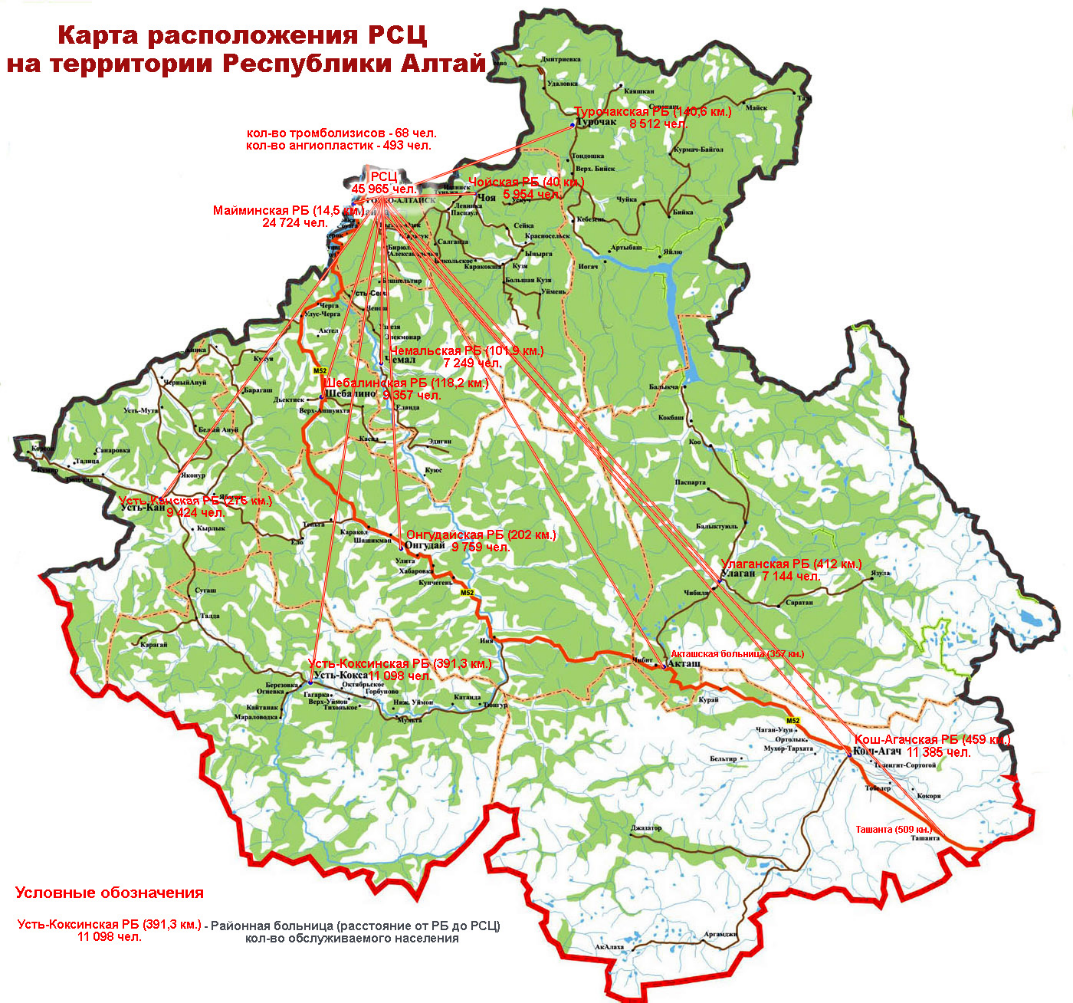 Рисунок 2. Схема маршрутизации больных ОКС/ОНМК.Пациенты, проживающие в муниципальных образованиях «Кош-Агачский район», «Онгудайский район», «Усть-Канский район», «Усть-Коксинский район», «Улаганский район», «Шебалинский район», «Чемальский район», «Чойский район», «Турочакский район» в экстренном порядке госпитализируются в палаты интенсивной терапии и реанимации соответствующих районных больниц. При стабилизации состояния пациенты эвакуируются в РСЦ, транспортируются автомобильным транспортом или вертолетом санитарной авиации в течение 6-12-24 часов, в соответствии с приказом Минздрава Республики Алтай от 14 марта 2022 г. № 32-од «Об организации оказания экстренной медицинской помощи гражданам, проживающим в труднодоступных районах Республики Алтай». В каждом муниципальном образовании Республики Алтай имеются вертолетные площадки. Авиавылеты осуществляются вертолетом Ми-8МТВ.На территории Республики Алтай функционируют 86 бригад СМП, из которых 17 - врачебных бригад и 69 - фельдшерских. Все бригады общепрофильные, специализированных бригад нет.Пациенты, проживающие в муниципальном образовании «Майминский район» и «г. Горно-Алтайск», госпитализируются бригадами СМП непосредственно в ПРИТ РСЦ и в отделение реанимации БУЗ РА «Республиканская больница» (в крайне тяжелом и критическом состоянии - с нестабильной гемодинамикой).Максимальное расстояние до РСЦ: 460 км. Максимальное время прямой доставки в РСЦ: 12-24 ч. Среднее время доставки пациентов в РСЦ: 6-12 ч.Координационный центр, обеспечивающий маршрутизацию между учреждениями с ангиографическими установками, расположен на базе БУЗ РА «Центр медицины катастроф».1.4.2. Анализ работы службы специализированной медицинской помощиСпециализированная медицинская помощь пациентам с сердечно-сосудистыми заболеваниями в амбулаторных условиях. Укомплектованность врачей кардиологов амбулаторно-поликлинических подразделениях медицинских организаций в 2022 г. составила 85,71%. Обеспеченность физическими лицами составила 0,45 на 10 000 взрослого населения. Функция врача кардиолога на 1 занятую должность составила в 2022 г. 1273,7, удельный вес посещений по поводу заболеваний составил 71.3%.Укомплектованность врачей неврологов в амбулаторно-поликлинических подразделениях составила в 2022 г. 67,86%, обеспеченность физическими лицами составила 0,63 на 10 000 населения. Функция врача невролога на 1 занятую должность составила 3164,7, удельный вес посещений по поводу заболеваний составил 55.4%.Таблица 30. Работа врачей поликлиникиТаблица 31. Диспансерное наблюдение по БСК в 2022 г.Таблица 32. Медицинская помощь в стационарных условиях в динамике за 2020-2022 гг.* показатель на 1000 соответствующего возрастаСпециализированная медицинская помощь пациентам с сердечно-сосудистыми заболеваниями в стационарных условиях.В 2022 г. госпитальная заболеваемость болезнями системы кровообращения возросла и составила 34,4 на 1000 взрослого населения, в структуре выписанных из стационара пациентов с БСК составляют 17,1%.В 2022 г. по классу БСК в структуре выписанных лидирующее положение занимают ишемические болезни сердца (32,7%), далее следуют цереброваскулярные болезни (24,2%) и болезни, характеризующиеся повышенным давлением (21,1%).Таблица 33. Сведения о пациентах госпитализированных и выписанных из стационара с БСК по возрастным группамТаблица 34. Длительность госпитализации пациентов с БСК в динамикеза 2020-2022 гг.Таблица 35. Больничная летальность пациентов с БСК в динамикеза 2020-2022 гг.1.4.3. Сведения об оказании населению в период 2017–2022 гг. медицинской помощи по профилю «медицинская реабилитация»Медицинская реабилитация пациентов кардиологического профиля осуществляется в соответствии с приказом Минздрава России от 29 декабря 2012 г. № 1705н «О порядке организации медицинской реабилитации». В соответствии с приказом Минздрава Республики Алтай от 11 июля 2022 г. № 83-од «Об организации оказания медицинской помощи по профилю «медицинская реабилитация» взрослым пациентам в Республике Алтай» утверждено положение о маршрутизации пациентов по профилю «медицинская реабилитация», а также зоны ответственности медицинских организаций, участвующих в оказании 1, 2 и 3 этапов медицинской реабилитации взрослого населения по профилю «кардиология». Медицинская реабилитация в острый период течения заболеваний (1 этап) начинается в палатах реанимации и интенсивной терапии (далее - ПРИТ) медицинских организаций.Медицинская реабилитация пациентов, перенесших инфаркт миокарда, операции на сердце и магистральных сосудах, нестабильную стенокардию, острое нарушение мозгового кровообращения (2 этап) продолжается в отделении реабилитации БУЗ РА «Республиканская больница», БУЗ РА «Майминская районная больница» и БУЗ РА «Чемальская районная больница.III этап проводится в отделении медицинской реабилитации поликлиники, имеющей лицензию по медицинской реабилитации - БУЗ РА «Кош-Агачская районная больница»; БУЗ РА «Майминская районная больница»; БУЗ РА «Онгудайская районная больница»; БУЗ РА «Республиканская больница»; БУЗ РА «Чемальская районная больница»; БУЗ РА «Чойская районная больница»; БУЗ РА «Шебалинская районная больница».Таблица 36. Медицинская реабилитация пациентов кардиологического профиля в 2017-2019 гг. 1.4.4. Сведения об оказании населению в период 2018 - 2022 гг. высокотехнологичной медицинской помощи по профилю «сердечно-сосудистая хирургия», включая сведения об оказании данного вида медицинской помощи жителям региона в других субъектах РФПациенты, нуждающиеся в оказании специализированной, в том числе высокотехнологичной, медицинской помощи по профилю «сердечно-сосудистая хирургия» направляются за пределы республики в федеральные медицинские организации в соответствии с приказом МЗ РФ от 29 декабря 2014 г. № 930н «Об утверждении Порядка организации высокотехнологичной медицинской помощи с применением специализированной информационной системы». В 2019 г. численность пациентов, получивших лечение по профилю «сердечно-сосудистая хирургия» в федеральных учреждениях здравоохранения Новосибирска, Томска, Красноярска, Москвы, Кемерово, составила 205 человек, в 2020 г. – 138 человек, в 2021 г. – 142 человека, в 2022 г. – 136 человек. Всего за 4 года высокотехнологичную медицинскую помощь (коронарная реваскуляризация миокарда с применением аортокоронарного шунтирования или ангиопластики в сочетании со стентированием, имплантация ЭКС или кардиовертера-дефибриллятора, операции при врожденных и приобретенных пороках сердца) получили 621 пациентов республики.Таблица 37. Оказание специализированной высокотехнологической медицинской помощи по профилю «сердечно-сосудистая хирургия» в федеральных медицинских организациях1.5. Ресурсы инфраструктуры службы, оказывающей медицинскую помощь больным с болезнями системы кровообращения(анализ за 2019–2022 гг.)Для оказания экстренной медицинской помощи больным с БСК приказом Министерства здравоохранения Республики Алтай от 9 июля 2012 г. № 121 «Об организации сосудистого центра БУЗ РА «Республиканская больница» в сентябре 2012 г. создан Региональный сосудистый центр (далее - РСЦ), оказывающий специализированную медицинскую помощь пациентам с острым нарушением мозгового кровообращения (далее - ОНМК) и острым коронарным синдромом (далее - ОКС) на территории Республики Алтай. РСЦ является единственным профильным подразделением для оказания экстренной специализированной медицинской помощи, первичных сосудистых отделений в республике нет.Коечный фонд РСЦ состоит из 30 коек:12 неврологических коек для больных с острыми нарушениями мозгового кровообращения и 3 неврологические койки интенсивной терапии, которые входят в общий коечный фонд неврологического отделения (неврологическое отделение на 55 коек);12 кардиологических коек для больных с острым инфарктом миокарда и 3 кардиологические койки интенсивной терапии, которые входят в общий коечный фонд кардиологического отделения (кардиологическое отделение на 56 коек).Таблица 38. Коечный фонд РСЦПриказом Министерства здравоохранения Республики Алтай от 22 февраля 2023 г. № 25-од «Об организации оказания медицинской помощи больным с острым нарушением мозгового кровообращения в Республике Алтай и внесении изменений в приказ Министерства здравоохранения Республики Алтай от 10 октября 2021 года № 132-од» создано неврологическое отделение для больных с ОНМК (первичное сосудистое отделение) (далее – ПСО) на базе БУЗ РА «Онгудайская районная больница». Таблица 39. Коечный фонд ПСОКоечный фонд ПСО состоит из 15 коек:12 неврологических коек для больных с острыми нарушениями мозгового кровообращения и 3 неврологические койки интенсивной терапии.В оказании экстренной и плановой помощи всем кардиологическим и неврологическим больным в Республике Алтай в сельской местности задействованы 10 районных больниц и Акташская больница, в г. Горно-Алтайске - БУЗ РА «Республиканская больница». Коечный фонд представлен в таблице 40.Во всех районных больницах имеются ПРИТ, оснащенные и укомплектованные в соответствии с порядками оказания медицинской помощи при сердечно-сосудистых заболеваниях (приказ Министерства здравоохранения РФ от 15 ноября 2012 г. № 918н) и больным с острыми нарушениями мозгового кровообращения (приказ Министерства здравоохранения РФ от 15 ноября 2012 г. № 928н).В соответствии с соглашением о предоставлении иного межбюджетного трансферта из федерального бюджета бюджету субъекта Российской Федерации в целях софинансирования, в том числе в полном объеме, расходных обязательств субъекта Российской Федерации, возникающих при оснащении оборудованием региональных сосудистых центров и первичных сосудистых отделений от 22 декабря 2019 г. № 056-17-2020-060 в 2022 г. предусмотрено оснащение медицинским оборудованием РСЦ на сумму 27 782,8 тыс. рублей за счет средств федерального бюджета следующим медицинским оборудованием:1) ультразвуковой аппарат для исследования сердца и сосудов (передвижной) - 1 ед.;2) комплекс диагностический для ультразвуковых исследований экспертного класса с возможностью исследования брахиоцефальных сосудов, аорты, нижней полой вены, выполнения транскраниальных исследований трансторакальной и чреспищеводной эхокардиографии -1 ед;3) аппарат для искусственной вентиляции легких – 2 ед. Таблица 40. Медицинские организации, задействованные в оказании медицинской помощи кардиологическим и неврологическим больнымза 2022 г.Таблица 41. Коечный фонд в динамике за 2019-2022 гг.Обеспеченность койками на 10000 взрослого населения за последние 3 года снижается:кардиологическими снизилась с 5,1 в 2019 г. до 4,9 в 2022 г.;неврологическими для взрослых снизилась с 6,2 в 2019 г. до 6,0 в 2022 г.терапевтическими с 10,5 в 2019 г. до 9,2 в 2022 г.Таблица 42. Коечный фонд и его использование в динамике за 2020-2022 гг.Экстренную и плановую специализированную медицинскую помощь кардиологическим и неврологическим больным в стационарных условиях оказывают в БУЗ РА «Республиканская больница» в г. Горно-Алтайске, в 10 районных больницах в сельской местности.Таблица 43. Показатели использования коечного фонда в динамикеза 2020-2022 гг.Анализ эффективности использования единиц тяжелой техники в период 2019-2021 гг.В БУЗ РА «Республиканская больница» проводятся высокотехнологичные процедуры по профилям нейрохирургия и сердечно-сосудистая хирургия.  В июне 2013 г. в составе операционного блока открыт кабинет рентген-хирургических методов диагностики и лечения (далее – РХМДЛ). Кабинет оснащен ангиокардиографической системой Innova 3100-IQ модель Optima производства компании General Electric(USA). Режим работы кабинета круглосуточный (24/7), в вечернее и ночное время, выходные дни организовано дежурство врачей на дому.Таблица 44. Рентгенэндоваскулярная диагностика и лечениеАппараты МСКТ имеются в 3 медицинских организациях – КУЗ РА Противотуберкулёзный диспансер – 1 аппарат, БУЗ РА «Онгудайская РБ» и БУЗ РА Республиканская больница – 3 компьютерных томографа (КТ – 16 срезов, год введения – 2008 г., процент износа - 70%; КТ - 64 среза, введен в эксплуатацию в 2012 г., процент износа – 50%, КТ - 64 среза, введен в эксплуатацию в 2021 г., процент износа – 5%). Магнитно-резонансный томограф – 1 (1,5Т), введен в эксплуатацию в 2013 г., процент износа – 40%).  В 2022 г. в БУЗ РА Республиканская больница число исследований МСКТ по сравнению с 2021 г., уменьшились на 7,8%, исследования головного мозга увеличились на 17,7% (таблица 45).Таблица 45. Сведения об исследованиях МСКТ в БУЗ РА Республиканская больницаАнализ деятельности каждой медицинской организации, участвующей в оказании стационарной помощи больным с ОКС и ОНМК, с оценкой необходимости оптимизации функционированияНа конец 2022 г.: 76 кардиологических коек для взрослых, обеспеченность на 10 000 взрослого населения составила 4,9; 93 неврологических коек для взрослых, обеспеченность на 10 000 взрослого населения составила 6,0; 142 терапевтические койки, обеспеченность на 10 000 взрослого населения составила 9,2.По сельским районам обеспеченность на 10 000 взрослого населения кардиологическими койками для взрослых составила 1,3, неврологическими 1,7, терапевтическими 7,5.В 2021 г. на базе БУЗ РА «Республиканская больница», БУЗ РА «Центр по профилактике и борьбе со СПИД» и 7 районных больниц были организованы госпитали по лечению больных с COVID-19. Функциональные обсервационные стационарные отделения для лечения пациентов с БСК отсутствуют. Лечение при коронавирусной инфекции с сопутствующей сердечно-сосудистой патологией осуществляется в инфекционных госпиталях, где консультируются кардиологами. Таблица 46. Коечный фонд в 2022 г. на 10 000 взрослого населенияТаблица 47. Медицинские организации, задействованные в оказаниимедицинской помощи кардиологическим и неврологическим больным в 2022 г.Таблица 48. Деятельность коек кардиологического профиля в 2022 г.Таблица 49. Деятельность коек неврологического профиля в 2022 г.Таблица 50. Деятельность коек терапевтического профиля в 2022 г.Общая больничная летальность на койках для больных с острыми нарушениями мозгового кровообращения составила 16,7.Общая больничная летальность на неврологических койках интенсивной терапии составила 4,7Общая больничная летальность на кардиологических койках интенсивной терапии составила 1,8.Общая больничная летальность на кардиологических койках для больных с острым инфарктом миокарда составила 5,0.Таблица 51. Работа коечного фонда РСЦ в 2022 г.Таблица 52. Показатели деятельности РСЦ в 2022 г.1.5.2. Ведение в субъекте Российской Федерации баз данных регистров, реестров больных с сердечно-сосудистыми заболеваниямиС 2020 г. в соответствии с приказом Минздрава Республики Алтай               от 8 июля 2020 г. №128-од ведется регистр пациентов, находящихся под диспансерным наблюдением по поводу сердечно-сосудистых заболеваний.  В целях повышения эффективности реализации Федерального проекта «Борьба с сердечно-сосудистыми заболеваниями» с сентября 2020 г. начато ведение Регистра острого инфаркта миокарда в РСЦ, данный регистр предназначен для оценки эффективности оказания помощи больным с острым инфарктом миокарда на этапе скорой медицинской помощи, в стационаре, а также в поликлинике в рамках годичного наблюдения. Организаторами данного регистра являются ФГБУ «Национальный медицинский исследовательский центр кардиологии им. М.Я. Руды. Техническое обеспечение регистра осуществляется компанией «Aston Health».Для включения больных в регистр создана единая электронная база данных, куда заносится информация о всех пациентах с установленным диагнозом «острый инфаркт миокарда» (I 21), поступающих в РСЦ с 1 по 10 число каждого месяца. Продолжительность включения составляет 24 месяца, период наблюдения – не менее 6 и не более 12 месяцев.По состоянию на апрель месяц 2022 г. все медицинские информационные системы региона участвуют в федеральной вертикально интегрированной медицинской информационной системе (ВИМИС) «Сердечно-сосудистые заболевания».1.5.3. Реализация в субъекте Российской Федерации специализированных программ для больных с сердечно-сосудистыми заболеванияФормирование приверженности к здоровому образу жизни населения республики, в том числе для больных с сердечно-сосудистыми заболеваниями осуществляется на территории Республики Алтай с 2014 г. в рамках государственной программы Республики Алтай «Развитие здравоохранения», утвержденной постановлением Правительства Республики Алтай от 9 октября 2018 г. № 314 (ред. от 22.03.2022) реализуется подпрограмма «Профилактика заболеваний и формирование здорового образа жизни, развитие первичной медико-санитарной помощи населению Республики Алтай» и с 2020 г. в рамках регионального проекта «Формирование системы мотивации граждан к здоровому образу жизни, включая здоровое питание и отказ от вредных привычек» («Укрепление общественного здоровья»), входящего в национальный проект «Демография», утвержденного протоколом заседания проектного комитета по национальному проекту «Демография» от 14 декабря 2018 г. №3».Ежегодно структурными подразделениями медицинской профилактики медицинских организаций, в целях снижения влияния факторов риска сердечно-сосудистых заболеваний, проводится ряд мероприятий, направленных на информирование населения о профилактике сердечно-сосудистых заболеваний и своевременному распознаванию признаков острого нарушения мозгового кровообращения и инфаркта миокарда. Координатором и организатором основных мероприятий по здоровому образу жизни на территории Республики Алтай является подведомственное Министерству здравоохранение Республики Алтай учреждение - БУЗ РА «Центр общественного здоровья и медицинской профилактики». В связи с неблагополучной эпидемиологической обстановкой по новой коронавирусной инфекции (COVID-2019) с 1 января 2022 г. по 25 февраля 2022г. включительно, по распоряжению Главы Республики Алтай, Председателя Правительства Республики Алтай было приостановлено проведение диспансеризации и профилактических осмотров, в дальнейшем возобновлено и в течение года не приостанавливалось.При проведении диспансеризации осуществляется анкетирование граждан в целях выявления факторов риска хронических неинфекционных заболеваний.В структуре выявленных факторов риска в 2022 г.:1 место – курение – отмечается у 11 % обследованных, по сравнению с 2014 г. уменьшение на 13%; 2 место – ожирение – у 9 %, в сравнении с 2014 г. число выявленных случаев снизилось на 26%;3 место – повышенный холестерин – у 2 % обследованных, в сравнении с 2014 г. число выявленных случаев снизилось на 21 %;4 место – повышенное содержание сахара в крови – у 2 % обследованных, в сравнении с 2014 г. число выявленных случаев снизилось на 22 %;5 место – употребление алкоголя - у 1,5 %, в сравнении с 2014 г. число выявленных случаев снизилось на 17,5 %.С 2021 года артериальная гипертензия как фактор риска исключена.БУЗ РА «Центр общественного здоровья и медицинской профилактики» подведен итог о проведенных мероприятиях по формированию здорового образа жизни у населения республики, выявлению и коррекции факторов риска развития неинфекционных заболеваний за период с 01.01.2022 г. по 31.12.2022 г.Информационно-коммуникационная кампания проводилась посредством передач на телевидении, радио, через сайты медицинских организаций, социальной сети Интернет и видеоконференцсвязи, подготовлены и размещены статьи в республиканских, муниципальных и ведомственных газетных изданиях, широко распространялась печатная продукция. Проведены массовые мероприятия по мотивации населения к здоровому образу жизни и профилактике заболеваний в форме конференций, круглых столов, обучающих семинаров, флеш-мобов, конкурсов, тренингов, в том числе формате Онлайн:1) организовано и принято участие в 46 массовых мероприятиях, охватом 1680 чел., в т.ч. Онлайн (акции, флешмобы, конференции, форумы, лекции, консультации и др.);2) изготовлено печатной продукции (стенды, ролапы, баннеры, плакаты, методички, буклеты, листовки и др.) в количестве 35 наименований тиражом 38580 шт. 2)    подготовлены и размещены 33 информационных телесюжета (21) и радиопередач (10) на каналах филиала ВГТРК ГТРК «Горный Алтай»;3) подготовлено и размещено 35 статей в республиканских и муниципальных газетных изданиях; 4) подготовлено и размещено 33 видеоролика, видеофильмов на мониторах медицинских организациях, уличных мониторах, в социальных сетях Интернет;5) подготовлены и размещены 328 тематических материалов (публикации) на сайтах БУЗ РА «ЦОЗиМП» и Минздрава РА, в социальной сети Интернет.В 2022 году в кабинетах и отделении медицинской профилактики основам здорового образа жизни обучено 37 464 человек, в том числе в «школах здоровья» 7 091 человек: школах «профилактики артериальной гипертензии» - 4 265 чел., «профилактики сердечно-сосудистой системы» - 1346 чел., «здорового питания» - 98 чел., «профилактики органов зрения» - 55 чел., «профилактики стресса и депрессий» - 284 чел., «здорового образа жизни и отказа от вредных привычек» - 996 чел., здорового долголетия – 47 чел. В зале лечебной физкультуры в 2022 году оздоровлено - 452 человек, с каждым пациентом проводится индивидуальное консультирование с назначением количества занятий. Итого в 2022 г. проведено 2 182 процедуры.1.5.4. Оценка организации и оказания медицинской помощи с применением телемедицинских технологийВ республике создан единый цифровой контур в здравоохранении. В соответствии с распоряжением Минздрава Республики Алтай от 20 мая 2015 г. № 103-р «Об эксплуатации РС ЕГИС в полном объеме» предусмотрено введение в эксплуатацию в Республике Алтай компонентов ЕГИСЗ: электронная регистратура, электронная медицинская карта, мониторинг беременных; ГЛОНАСС мониторинг автотранспорта, портал здравоохранения Республики Алтай. Работу медицинской информационной системы (далее -МИС) в республике обеспечивает подрядчик ПАО «Ростелеком» (разработчик МИС) в рамках ежегодного государственного контракта на оказание услуги электронного сервиса «Медицинская информационная система Республики Алтай». В МИС работают 23 медицинские организации (100% от общего количества) и 57 их территориально выделенных структурных подразделений (79% от общего количества), 800 врачей (98% от общего количества) и 248 человек (10% от общего количества) среднего медицинского персонала. Подключены к МИС или ЕГИСЗ субъект РФ – 1585 автоматизированных рабочих мест (АРМ), 29 АРМ для проведения диагностических исследований. В медицинских организациях Республики Алтай функционируют                      17 автоматизированных рабочих мест (форма № 30 Республика за 2019 г.) для проведения телемедицинских консультаций, подключенных к системе ЕГИСЗ. В рамках функций НМИЦ проводятся дистанционные консультации с использованием телемедицинских технологий через систему ВЦМК «Защита» с 2019 г. между ФГБУ «НМИЦ кардиологии» Минздрава России г. Москва и  БУЗ РА «Республиканская больница» отделение РСЦ - консультации с ведущими специалистами клиник тяжелых пациентов с ОКСпST и ОКСбпST, ежемесячные «виртуальные обходы» по графику; ФГБУ «НМИЦ им. академика Е.Н. Мешалкина г. Новосибирск для проведения плановых, экстренных, неотложных телемедицинских консультаций. Количество пациентов, которым проведены консультации с применением телемедицинских технологий с 2019 г. по апрель 2022 г. – 172: НМИЦ Кардиологии МЗ РФ – 34; НМИЦ им. ак. Е.Н. Мешалкина – 137; НМИЦ ССХ им. А.Н. Бакулева – 1. Также проводится телемедицинская консультативная помощь врачам районных больниц врачами-кардиологами, неврологами, специалистами функциональной диагностики РСЦ БУЗ РА «Республиканская больница».На базе БУЗ РА «Республиканская больница» организован дистанционный диагностический центр в отделении функциональной диагностики, оказывающий по телефону консультативную помощь другим медицинским организациям, бригадам СМП, имеется служба ТелеЭКГ, проводящая дистанционное консультирование ЭКГ, направляемых из районных центров (аппаратами «Кардиометр»), другие виды дистанционного консультирования ЭКГ: факс, телефон, планшеты в районах.1.6. Кадровый состав медицинских организаций на 2022 г.Таблица 53. Укомплектованность занятыми должностями врачей основных специальностей и обеспеченность физическими лицами, 2022 г.Обеспеченность врачами-кардиологами 0,97 на 10 000 взрослого населения. Обеспеченность врачами-неврологами 1,08 на 10 000 населенияУкомплектованность врачей-кардиологов по республике в целом составила 89,19%, из них в подразделениях, оказывающих медицинскую помощь в амбулаторных условиях составила 85,71%. По селу составила 82,76 %, из них в подразделениях, оказывающих медицинскую помощь в амбулаторных условиях составила 81,82 %. По городу 93,33%, из них в подразделениях, оказывающих медицинскую помощь в амбулаторных условиях 92,31%. Укомплектованность врачей-неврологов по республике в целом составила 71,2%, из них в подразделениях, оказывающих медицинскую помощь в амбулаторных условиях составила 67,86%. По селу составила 73,33 %, из них в подразделениях, оказывающих медицинскую помощь в амбулаторных условиях составила 74,14 %. По городу 69,15%, из них в подразделениях, оказывающих медицинскую помощь в амбулаторных условиях 53,85%.  Таблица 54. Укомплектованность занятыми должностями врачей-кардиологов в 2022 г.Таблица 55. Укомплектованность занятыми должностями врачей-неврологов в 2022 г.1.7. Льготное лекарственное обеспечение лиц высокого риска сердечно-сосудистых осложненийОбеспечение лекарственными препаратами за счет федерального бюджета отдельных категорий граждан, имеющих право на получение государственной социальной помощи в виде набора социальных услуг (программа ОНЛП), осуществляется в соответствии со статьей 4.1 Федерального закона от 17 июля 1999 г. № 178-ФЗ «О государственной социальной помощи». Граждане, имеющее право на получение набора социальных услуг, обеспечиваются необходимыми лекарственными препаратами для медицинского применения, медицинскими изделиями, а также специализированными продуктами лечебного питания для детей-инвалидов.Перечень лекарственных препаратов, отпускаемых населению в соответствии с перечнем групп населения и категорий заболеваний, при амбулаторном лечении которых лекарственные препараты и изделия медицинского назначения отпускаются по рецептам врачей бесплатно, а также в соответствии с перечнем групп населения при амбулаторном лечении которых лекарственные средства отпускаются по рецептам врачей с 50% скидкой, утвержден постановлением Правительства Республики Алтай от 30 декабря 2022 г. №492 «О Территориальной программе государственных гарантий бесплатного оказания гражданам медицинской помощи на 2023 год и на плановый период 2024 и 2025 годов и признании утратившими силу некоторых постановлений Правительства Республики Алтай». Перечень лекарственных препаратов соответствует списку ЖНВЛП.На территории региона функционирует программный продукт «Управление льготным лекарственным обеспечением», в котором организовано 41 рабочее автоматизированное место.Для доступности лекарственного обеспечения сельского населения организована розничная торговля лекарственными препаратами в                               141 обособленном подразделении медицинских организаций, расположенных в сельских поселениях, в которых отсутствуют аптечные организации. Проведено обучение 281 специалиста, открыто 11 аптек в медицинских организациях районов Республики Алтай. Организована работа штаба по оптимизации обеспечения необходимыми лекарственными препаратами, телефон «горячей линии».В целях реализации государственной программы Республики Алтай «Развитие здравоохранения», утвержденной постановлением Правительства Республики Алтай от 9 октября 2018 г. № 314, регионального проекта «Борьба с сердечно-сосудистыми заболеваниями», в соответствии с приказом Министерства здравоохранения Российской Федерации от 29 сентября 2022 г.
№ 639н «Об утверждении перечня лекарственных препаратов для медицинского применения в целях обеспечения в амбулаторных условиях лиц, находящихся под диспансерным наблюдением, которые перенесли острое нарушение мозгового кровообращения, инфаркт миокарда, а также которым выполнены аортокоронарное шунтирование, ангиопластика коронарных артерий со стентированием и катетерная абляция по поводу сердечно-сосудистых заболеваний, в течение 2 лет с даты постановки диагноза и (или) выполнения хирургического вмешательства» (далее - Приказ Минздрава России 639н) для обеспечения вторичной профилактики развития сердечно-сосудистых заболеваний и сердечно-сосудистых осложнений у пациентов высокого риска, находящихся на диспансерном наблюдении, Законом Республики Алтай от 20 декабря 2022 г. № 93-РЗ «О республиканском бюджете Республики Алтай на 2023 год и плановый период 2024 и 2025 годов» на 2023 г. предусмотрены бюджетные ассигнования в размере 132,154 тыс. рублей, что составляет 1% софинансирования от федерального бюджета (13 215 354,00 рублей).В БУЗ РА «Республиканская больница» преемственность лекарственного обеспечения пациентов «стационар-поликлиника» регламентирована приказом главного врача от 23 июля 2020 г. № 359 (изм. 25.10.2021 № 504) «Об утверждении Порядка обеспечения лекарственными препаратами бесплатно, в амбулаторных условиях в амбулаторных условиях лиц, перенесших острое нарушение мозгового кровообращения, инфаркт миокарда, а также которым были выполнены аортокоронарное шунтирование, ангиопластика коронарных артерий со стентированием и катетерная абляция по поводу сердечно-сосудистых заболеваний в БУЗ РА «Республиканская больница». Сигнальная информация с кардиологического и неврологического отделений РСЦ БУЗ РА «Республиканская больница» подается по установленной форме в поликлинические отделения районных и городских больниц о лицах, поступивших в сосудистый центр, по защищенному каналу связи VipNet для включения в Регистр в течение 3-х дней с даты установления клинического диагноза.Количество пациентов, получающих лекарственные препараты согласно Приказу Минздрава России 639н – 478 человек. Количество пациентов, получающих лекарственные препараты за счет средств федерального бюджета (дополнительное льготное обеспечение) – 3 390 человек. Из них – 1209 (35,66%) городские жители, 2181 (64,34%) – сельские жители.  1.8. Региональные документы, регламентирующие оказание помощи при болезнях системы кровообращенияОказание помощи при БСК регламентируется следующими приказами Министерства здравоохранения Республики Алтай:от 22 марта 2022 г. № 38-од «Об организации оказания медицинской помощи больным с острым коронарным синдромом в Республике Алтай»;от 22 февраля 2023 г. № 25-од «Об организации оказания медицинской помощи больным с острым нарушением мозгового кровообращения в Республике Алтай и внесении изменений в приказ Министерства здравоохранения Республики Алтай от 10 октября 2021 года № 132-од»;от 6 марта 2023 г. № 26-од «О маршрутизации больных с хронической сердечной недостаточностью на территории Республики Алтай»;от 16 марта 2023 г. № 32-од «О маршрутизации больных со стенотическим поражением экстракраниальных отделов брахиоцефальных артерий на территории Республики Алтай»;от 16 марта 2023 г. № 33-од «Об организации оказания медицинской помощи больным с сердечно-сосудистыми заболеваниями кардиологического профиля, за исключением пациентов с острым коронарным синдромом».В целях реализации подпункта «а» пункта 2 Указа Президента Российской Федерации от 7 мая 2012 г. № 598 «О совершенствовании государственной политики в области здравоохранения» приказом Министерства здравоохранения Республики Алтай, Министерства культуры Республики Алтай, Министерства образования и науки Республики Алтай, Министерства труда, социального развития и занятости населения Республики Алтай и Комитета по молодежной политике, физической культуре и спорту Республики Алтай от 7 июля 2015 г. № 119/182-п/970/п/213/198-03 «О межведомственной комиссии по формированию здорового образа жизни в Республике Алтай» создана и осуществляет свою деятельность во взаимодействии с исполнительными органами государственной власти Республики Алтай, общественными организациями Межведомственная комиссия по формированию здорового образа жизни в Республике Алтай. Заседания Комиссии проводятся по мере необходимости, но не реже одного раза в квартал.1.9 ВыводыВопросы социально-экономического развития оказывают непосредственное влияние на заболеваемость и смертность населения. К основным социально-экономическим вопросам, которые обуславливают высокий уровень заболеваемости населения болезнями системы кровообращения можно отнести следующие:отдаленность и труднодоступность ряда муниципальных образований («Усть-Коксинский район», «Улаганский район», «Кош-Агачский район», «Усть-Канский район»), в том числе малых поселений;низкая плотность населения (2,36 чел./км2) обусловленная слабым развитием социальной инженерной инфраструктуры (объекты инфраструктуры имеют очаговый характер размещения), особенно в удаленных приграничных районах республики;низкая транспортная доступность, отсутствие железнодорожного сообщения, сообщение автомобильным транспортом между муниципальными образованиями и населенными пунктами, обусловленное горным рельефом местности, что влечет за собой особые проблемы в логистике, удорожание стоимости строительства объектов, стоимости перевозок пассажиров и грузов;отсутствие собственных генерирующих мощностей, которое обуславливает высокие тарифы на электроэнергию;среднедушевой доход населения ниже среднего по России, а также высокий уровень безработицы, являются факторами стресса;старение населения, внешние факторы риска, а также активная диспансеризация населения, увеличение и развитие различных методов диагностики, которые предполагают дальнейший рост заболеваемости БСК, в большей степени первичной заболеваемости всех БСК и в особенности – ЦВБ и ИБС.Кроме вышеперечисленных факторов нужно отметить нерациональное питание подавляющего большинства населения, наиболее значимым проявлением можно отнести недостаточное потребление овощей и фруктов, избыточное потребление поваренной соли (национальная традиция пить соленый чай), животных жиров и простых углеводов.Общие проблемы и возможные пути их решения:наиболее часто выявляемые недостатки в организации медицинской помощи больным с БСК в медицинских организациях:низкий охват диспансерным наблюдением групп высокого риска; низкая приверженность лечения пациентов из групп высокого риска;недостаток практики нагрузочного тестирования в стационарах и полное отсутствие в амбулаторных условиях;кадровый дефицит специалистов всех уровней, особенно в амбулаторно-поликлиническом звене;отсутствие анализа заболеваемости, смертности, качества оказания медицинской помощи, в том числе в разрезе районов;отсутствие практики кодирования хронической сердечной недостаточно и фибрилляции предсердий как диагноза основного заболевания и невозможность учета этих больных;большая доля лиц, отказавшихся от получения льготных лекарственных препаратов в пользу денежной компенсации;отсутствие дублирующей коронароангиографической установки в РСЦ.Основные задачи и перспективы развития РСЦ:расширение коечного фонда РСЦ, а именно выделение по 30 коек каждого профиля с учетом численности населения Республики Алтай. В том числе открытие профильных сосудистых коек в отделении нейрохирургии, с учетом внедрения новых методов по оказанию высокотехнологичной медицинской помощи;укрепление материально-технического обеспечения и дооснащения ПРИТ РСЦ в соответствии с порядками оказания медицинской помощи при сердечно-сосудистых заболеваниях (приказ Министерства здравоохранения РФ от 15 ноября 2012 г. № 918н) и больным с острыми нарушениями мозгового кровообращения (приказ Министерства здравоохранения РФ                                                   от 15 ноября 2012 г. № 928н);внедрение новых видов высокотехнологичных методов лечения в кабинете рентгенохирургических методов диагностики и лечения;более широкое использование метода системной тромболитической терапии при ишемическом инсульте, при условии своевременной доставки пациентов с ишемическим инсультом, в том числе из близлежащих районов (в пределах часовой доступности);более широкое внедрение ТЛТ для пациентов с ИМ на догоспитальном этапе и в условиях СМП и медицинских организаций;приведение кадрового состава РСЦ в соответствие с порядками оказания медицинской помощи при сердечно-сосудистых заболеваниях (приказ Министерства здравоохранения РФ от 15 ноября 2012 г. № 918н) и больным с острыми нарушениями мозгового кровообращения (приказ Министерства здравоохранения РФ от 15 ноября 2012 г. № 928н);улучшение преемственности и взаимодействия специалистов СМП и медицинских организаций;увеличение процента вскрытий, в том числе умерших на дому и в медицинских организациях с подозрением на сосудистые заболевания; разбор случаев несовпадений клинического и патологоанатомического диагноза, с целью правильной кодировки БСК.II. Цель, показатели и сроки реализации региональной программы по борьбе с сердечно-сосудистыми заболеваниямиЦелью региональной программы «Борьба с сердечно-сосудистыми заболеваниями в Республике Алтай» являются:снижение смертности от БСК до 390,9 случаев на 100 тыс. населения к 2024 г.;снижение смертности от ИБС до 188,1 случаев на 100 тыс. населения на 100 тысяч человек к 2024 г.;снижение смертности от острого и повторного инфаркта миокарда до 15,1 на 100 тыс. населения к 2024 г.;снижение больничной летальности от острого и повторного инфаркта миокарда до 8,1 к 2024 г.;увеличение отношения числа рентгенэндоваскулярных вмешательств в лечебных целях к общему числу выбывших больных, перенесших ОКС до 75,5 к 2024 г.;увеличение количества рентгенэндоваскулярных вмешательств в лечебных целях до 305 ед. к 2024 г.;увеличение доли лиц с болезнями системы кровообращения, состоящих под диспансерным наблюдением, получивших в текущем году медицинские услуги в рамках диспансерного наблюдения от всех пациентов с болезнями системы кровообращения под диспансерным наблюдением до 80,0 к 2024 году;снижение летальности больных с болезнями системы кровообращения среди лиц с болезнями системы кровообращения, состоящих под диспансерным наблюдением (умершие от БСК/число лиц с БСК, состоящих под диспансерным наблюдением) до 2,39 % к 2024 г.;снижение смертности населения от цереброваскулярных болезней до 103,3 случаев на 100 тыс. населения на 100 тысяч человек к 2024 г.;снижение смертности от острого нарушения мозгового кровообращения до 52,1 случаев к 2024 г.;снижение больничной летальности от острого нарушения мозгового кровообращения до 16,9 к 2024 г.;увеличение доли профильных госпитализаций пациентов с острыми нарушениями мозгового кровообращения доставленных автомобилями СМП до 95,0 к 2024 г.;увеличение доли лиц, которые перенесли острое нарушение мозгового кровообращения, инфаркт миокарда, а также которым были выполнены аортокоронарное шунтирование, ангиопластика коронарных артерий со стентированием и катетерная абляция по поводу сердечно-сосудистых заболеваний до 90,0 к 2024 г.увеличение доли лиц 18 лет и старше, у которых выявлены хронические сердечно-сосудистые заболевания (функциональные расстройства, иные состояния), состоявших под диспансерным наблюдением 100 %Таблица 56. Показатели и сроки реализации Региональной программы «Борьба с сердечно-сосудистыми заболеваниями в Республике Алтай»* - показатели исключены из федерального проектаIII. Задачи региональной программы «Борьба с сердечно-сосудистыми заболеваниями»а) Разработка мер по повышению качества оказания медицинской помощи у пациентов в ключевых группах сердечно-сосудистых заболеваний, особенно по развитию инсульта и инфаркта миокарда; раннему выявлению лиц из группы высокого риска по развитию инсульта и инфаркта миокарда, пациентов с хронической сердечной недостаточностью, определяющих основной вклад в заболеваемость и смертность от БСК. Внедрение в регионе регистра пациентов высокого и очень высокого риска;б) проведение мероприятий по профилактике и лечению факторов риска БСК (артериальной гипертензии, курения, высокого уровня холестерина; сахарного диабета; употребления алкоголя; низкой физической активности; избыточной массы тела и ожирения), организация и проведение информационно-просветительских программ для населения с использованием средств массовой информации, в том числе, в целях информирования населения о симптомах ОНМК, организация школ здоровья для пациентов группы высокого риска по возникновению ОНМК/ОКС; разработка и внедрение корпоративных программ укрепления здоровья, в рамках реализации мероприятий регионального проекта «Формирование системы мотивации граждан к здоровому образу жизни, включая здоровое питание и отказ от вредных привычек»;в) реализация мероприятий, направленных на своевременное выявление факторов риска развития сердечно-сосудистых осложнений, включая артериальную гипертонию, и снижение риска ее развития, совершенствование системы оказания первичной медико-санитарной помощи пациентам с внедрением алгоритмов диспансеризации населения, профилактических осмотров, совершенствование организации диспансерного наблюдения больных с сердечно-сосудистыми заболеваниями, работы центра и кабинетов медицинской профилактики, совершенствование инфраструктуры, в частности строительство 2-х новых фельдшерско-акушерских пунктов, 4-х врачебных амбулаторий и капитальный ремонт 58 структурных подразделений медицинских организаций, в том числе 44 фельдшерско-акушерских пунктов, 10 врачебных амбулаторий и 4 участковых больниц, в рамках реализации мероприятий регионального проекта «Развитие первичной медико-санитарной помощи»;г) внедрение новых эффективных технологий диагностики, лечения и профилактики БСК с увеличением объемов оказания медицинской помощи, реализацией программ мониторинга (региональные регистры) и льготного лекарственного обеспечения пациентов высокого риска повторных событий и неблагоприятного исхода;д) разработка и реализация комплекса мероприятий по совершенствованию системы реабилитации пациентов с болезнями системы кровообращения, внедрение ранней мультидисциплинарной реабилитации больных, реабилитации на амбулаторном этапе лечения;е) совершенствование материально-технической базы медицинских организаций, оказывающих медицинскую помощь пациентам с болезнями системы кровообращения, в частности, переоснащение РСЦ медицинским оборудованием: ангиографической системой; аппаратом ультразвуковым для исследования сосудов сердца (чреспищеводная эхокардиография) и мозга; системой нейронавигации; эндоскопической стойкой для нейрохирургии; аппаратами искусственной вентиляции легких; оборудованием для ранней медицинской реабилитации;ж) организация сбора достоверных статистических данных по заболеваемости, смертности, летальности и инвалидности по группе БСК (гипертоническая болезнь, инфаркт миокарда, инсульт и др.), в том числе с использованием региональных информационных сервисов, в рамках реализации мероприятий регионального проекта «Создание единого цифрового контура в здравоохранении на основе ЕГИСЗ»;з) привлечение специалистов и укомплектование врачами-терапевтами участковыми и врачами-неврологами амбулаторно-поликлинической службы, мероприятия по социальной поддержке, формированию и расширению системы материальных и моральных стимулов медицинских работников, формирование контрольных цифр приема на подготовку специалистов с учетом реальной потребности в медицинских кадрах; развитие системы целевого обучения; реализация мер социальной поддержки медицинских работников на федеральном и региональном уровнях, повышение престижа профессии; внедрение процедуры аккредитации специалистов и системы непрерывного медицинского образования, в рамках реализации мероприятий регионального проекта «Обеспечение медицинских организаций системы здравоохранения квалифицированными кадрами»;и) обеспечение повышения качества оказания медицинской помощи больным с БСК в соответствии с клиническими  рекомендациями совместно с профильными национальными медицинскими исследовательскими центрами путем участия специалистов БУЗ РА «Республиканская больница» в проведении научно-практических мероприятий в режиме телеконференции, а также дистанционных консультаций/консилиумов с применением телемедицинских технологий, в рамках реализации мероприятий федерального проекта «Завершение формирования сети национальных медицинских исследовательских центров, внедрение инновационных медицинских технологий, включая систему ранней диагностики и дистанционный мониторинг состояния здоровья пациентов, внедрение клинических рекомендаций и протоколов лечения»;к) организация системы внутреннего контроля качества оказываемой медицинской помощи для обеспечения выполнения критериев оценки качества, основанных на клинических рекомендациях, стандартах и протоколах лечения (протоколах ведения) пациентов с БСК;л) оснащение медицинским оборудованием РСЦ на сумму 29 154,55 тыс. рублей за счет средств федерального бюджета, в том числе:1) ультразвуковой аппарат для исследования сердца и сосудов (передвижной) -  1 ед.;2) комплекс диагностический для ультразвуковых исследований экспертного класса с возможностью исследования брахиоцефальных сосудов, аорты, нижней полой вены, выполнения транскраниальных исследований трансторакальной и чреспищеводной эхокардиографии - 1 ед.;3) аппарат для искусственной вентиляции легких - 2 ед.IV. План мероприятий региональной программы «Борьба с сердечно-сосудистыми заболеваниями»План мероприятий разработан с учетом особенностей региона. Мероприятия, отраженные в плане, помогут республике решить поставленные цели и задачи.V. Ожидаемые результаты региональной программыИсполнение мероприятий региональной программы «Борьба с сердечно-сосудистыми заболеваниями» позволит достичь в Республике Алтай к 2024 г. следующих результатов:снижение уровня смертности от болезней системы кровообращения до 390,9 на 100 тыс. населения;снижение уровня смертности от инфаркта до 15,1 на 100 тыс. населения;снижение смертности от нарушения мозгового кровообращения до 8,0                       на 100 тыс. населения;снижение смертности населения от ишемической болезни сердца до 188,1 на 100 тыс. населения;снижение смертности населения от цереброваскулярных болезней                      до 103,3 на 100 тыс. населения;снижение больничной летальности от инфаркта миокарда, до 8,1 %;снижение больничной летальности от острого нарушения мозгового кровообращения до 16,9 %;повышение отношения числа рентгенэндоваскулярных вмешательств в лечебных целях к общему числу выбывших больных, перенесших острый коронарный синдром, до 75,5 %;увеличение количества рентгенэндоваскулярных вмешательств в лечебных целях до 305 ед.;повышение доли профильных госпитализаций пациентов с острыми нарушениями мозгового кровообращения, доставленных автомобилями скорой медицинской помощи, до 95,0 %;увеличение доли лиц, которые перенесли острое нарушение мозгового кровообращения, инфаркт миокарда, а также которым были выполнены аортокоронарное шунтирование, ангиопластика коронарных артерий со стентированием и катетерная абляция по поводу сердечно-сосудистых заболеваний, бесплатно получавших в отчетном году необходимые лекарственные препараты в амбулаторных условиях до 90%;увеличение доли лиц с болезнями системы кровообращения, состоящих под диспансерным наблюдением, получивших в текущем году медицинские услуги в рамках диспансерного наблюдения от всех пациентов с болезнями системы кровообращения, состоящих под диспансерным наблюдением                     до 80,0 %;снижение летальности больных с болезнями системы кровообращения среди лиц с болезнями системы кровообращения, состоящих под диспансерным наблюдением (умершие от БСК/ число лиц с БСК, состоящих под диспансерным наблюдением) до 2,39 %;увеличение доли лиц 18 лет и старше, у которых выявлены хронические сердечно-сосудистые заболевания (функциональные расстройства, иные состояния), состоявших под диспансерным наблюдением до 100%повышение эффективности использования диагностического и терапевтического оборудования, в том числе ангиографических комплексов, ультразвуковых аппаратов экспертного класса, магнитно-резонансных томографов, компьютерных томографов, для лечения пациентов с БСК;обращаемость за медицинской помощью при симптомах острых БСК в течение 30 минут не менее, чем в 70% случаев;обеспечение не менее 95% охвата диспансерным наблюдением лиц с высоким риском сердечно-сосудистых осложнений.Муниципальное образование/год201720182019202020212022«Майминский район»330423393934242345703458234647«Чойский район»839783158192806479967946«Турочакский район»123301238912452124041241612265«Шебалинский район»137771373513722136931371413723«Онгудайский район»143281431214234141421413114206«Улаганский район»114631157411667117611198112075«Кош-Агачский район»190251918819308196161990620286«Усть-Канский район»147041468514554145891475814743«Усть-Коксинский район»164041631716145161211598115875«Чемальский район»102421039510505107571098511235Село153712154849155021155717156450157001«г. Горно-Алтайск»632956321463845644646450464558Республика Алтай217007218063218866220181220954221559Муниципальное образование/год201720182019202020212022«Майминский район»1007,91003,81000,91003,91001,91003,2«Чойский район»1016,11005,5997,11001,01004,01016,8«Турочакский район»1066,71066,61068,81078,81070,01070,0«Шебалинский район»1079,91075,71072,21070,61057,91061,1«Онгудайский район»1094,11103,51103,41096,41089,11098,1«Улаганский район»1114,21115,11117,81114,51115,31111,4«Кош-Агачский район»1020,11024,91023,51030,21026,51021,1«Усть-Канский район»1028,41028,01025,01022,31024,11025,4«Усть-Коксинский район»997,3997,7995,7988,8993,1989,3«Чемальский район»1069,51079,81064,31067,91069,91071,7Село1041,21041,41038,71039,41037,31038,2«г. Горно-Алтайск»1286,31279,41281,91284,91286,31278,1Республика Алтай1107,11105,11104,11105,71104,21102,7Муниципальное образование/годВсенаселение МужчиныЖенщиныЖенщиныДети (0 - 17 лет)Дети (0 - 17 лет)Дети (0 - 17 лет)Взрослые(от 18 лет и старше)Взрослые(от 18 лет и старше)Взрослые(от 18 лет и старше)Муниципальное образование/годВсенаселение МужчиныВсегов т.ч. фертильного возрастаВсегоМальчики ДевочкиВсегоМужчиныЖенщины«Майминский район»3464717296173517587861843704248260291292613103«Чойский район»7946394040061658222511341091572128062915«Турочакский район»12265592563402570364318111832862241144508«Шебалинский район»13723665870652941423722282009948644305056«Онгудайский район»14206677174353025435422472107985245245328«Улаганский район»12075571963562719451222652247756334544109«Кош-Агачский район»20286100371024943388049414539041223758926345«Усть-Канский район»14743727974643048512126752446962246045018«Усть-Коксинский район»158757980789534104868264722211100753335674«Чемальский район»11235542358122352324916171632798638064180Село1570017702879973336484887625139237371081255188956236«г. Горно-Алтайск»645582833936219189421794491748770466141916527449Республика Алтай221559105367116192525906682034313325071547397105483685Муниципальное образование/годВзрослые 18 лет и старшеВзрослые 18 лет и старшеВзрослые 18 лет и старшеВзрослые 18 лет и старшеВзрослые 18 лет и старшеВзрослые 18 лет и старшеДети от 0 до 17 летДети от 0 до 17 летДети от 0 до 17 летДети от 0 до 17 летДети от 0 до 17 летДети от 0 до 17 летМуниципальное образование/год201720182019202020212022201720182019202020212022«Майминский район»247242534725490257752586826029831885928752879587148618«Чойский район»595459305824574857315721244323852368231622652225«Турочакский район»851285698609859486618622381838203843381037553643«Шебалинский район»935793499414939894419486442043864308429542734237«Онгудайский район»975997699782974697639852456945434452439643684354«Улаганский район»714472037210727474327563431943714457448745494512«Кош-Агачский район»113851151711508116841190412237764076717800793280028049«Усть-Канский район»942494049382942395669622528052815172516651925121«Усть-Коксинский район»110981105411011110171097711007530652635134510450044868«Чемальский район»724973257447760077737986299330703058315732123249Село104606105467105677106259107116108125491064938249344494584933448876«г. Горно-Алтайск»459654553845786464624656246614173301767618059180021794217944Республика Алтай150571151005151463152721153678154739664366705867403674606727666820Муниципальное образование/год2022«Майминский район»56,8«Чойский район»54,0«Турочакский район»52,6«Шебалинский район»52,2«Онгудайский район»52,2«Улаганский район»52,4«Кош-Агачский район»52,7«Усть-Канский район»51,7«Усть-Коксинский район»54,9«Чемальский район»52,5Село53,7МО «г. Горно-Алтайск»59,0Республика Алтай55,2Муниципальное образование/годМладше трудоспособного возрастаМладше трудоспособного возрастаМладше трудоспособного возрастаМладше трудоспособного возрастаМладше трудоспособного возрастаМладше трудоспособного возрастаСтарше трудоспособного возрастаСтарше трудоспособного возрастаСтарше трудоспособного возрастаСтарше трудоспособного возрастаСтарше трудоспособного возрастаСтарше трудоспособного возрастаМуниципальное образование/год201720182019202020212022201720182019202020212022«Майминский район»23,523,523,523,222,221,121,822,422,922,020,9«Чойский район»27,026,326,325,925,220,321,222,022,721,920,8«Турочакский район»28,628,328,127,726,421,622,122,623,121,921,0«Шебалинский район»29,829,528,928,627,720,220,721,522,221,120,1«Онгудайский район»29,529,228,628,327,819,920,721,622,221,120,0«Улаганский район»35,335,135,535,134,313,313,814,414,814,013,3«Кош-Агачский район»37,637,437,837,536,610,411,011,512,011,410,8«Усть-Канский район»33,533,433,032,531,316,617,518,118,617,817,0«Усть-Коксинский район»30,029,729,028,527,418,018,619,319,618,717,7«Чемальский район»27,227,527,126,926,021,622,423,223,822,821,5Село29,729,529,429,028,118,319,019,620,119,218,2МО «г. Горно-Алтайск»24,625,125,325,025,116,917,217,417,516,815,9Республика Алтай28,328,228,227,827,527,217,918,518,919,418,517,5Возраст (лет)201720182019202020212022Динамика в 2022 г.к 2017 г. %0-4211311986018743173351633015407-27,15-9209932156721622218462172920928-0,310-1416320171031805618813194512083927,715-1912246128371330714152147871518324,020-241097411185114511140411638120389,725-29151381351312185119561194312249-19,130-34182001828017946173301642815000-17,635-3916362166121726817567179301811310,740-441497715246155031562415698160747,345-4912187126681300013718141241454319,350-54127211220111777116031163811799-7,255-59150221469914241135881278912068-19,760-6412173127971339513624138111381713,565-698069873192959873103401069632,670-74262832344056514960666683154,375-79377033592778225818932015-46,680-842218229924082512258724359,885-89139913551263119011291100-21,490-944244524985335184444,795-9951586597111108111,8100 и старше47991320400,0Итого2170072180632188662201812209542215592,1Возраст (лет)Все населениев том числев том числеУдельный вес %Удельный вес %Возраст (лет)Все населениемужчиныженщинымужчиныженщины0-4154077920748751,448,65-920928108481008051,848,210-1420839106161022350,949,115-19151837574760949,950,120-24120385906613249,150,925-29122496172607750,449,630-34150007267773348,451,635-39181138889922449,150,940-44160747847822748,851,245-49145436955758847,852,250-54117995459634046,353,755-59120685520654845,754,360-64138176105771244,255,865-69106964348634840,759,370-7466832403428036,064,075-792015616139930,669,480-842435607182824,975,185-89110020789318,881,290-944448236218,581,595-99108228620,479,6100 и старше2041620,080,0Итого22155910536711619247,652,4Причины смертности201720182019202020212022Динамика в 2021 г. к 2018 г.Общая смертность965,81004,81016,61128,31297,41080,17,5Болезни системы кровообращения (далее - БСК)404,5421,3413,5412,9424,5412,5-2,1Удельный вес БСК 41,941,940,736,632,738,2-8,8Коронавирусная инфекция CОVID-19245,756,4Удельный вес18,95,2Новообразования147,1155,1173,6156,5148,0148,5-4,3Удельный вес новообразований15,215,417,113,911,413,7-11,0Травмы (внешние причины)136,5139,0137,1152,9166,1147,66,2Удельный вес травм 14,113,813,513,612,813,7-0,7Причины смертностиМКБ-1020182019202020212022Динамика в 2022 г. к 2018 г.%БСКI00-I99 421,3413,5412,9419,9412,5-2,1Ишемическая болезнь сердцаI20-I25180,2199,5215,5225,8204,013,2Удельный вес ИБС в смертности от БСК %42,848,252,253,749,515,5Инфаркт миокардаI21-I2227,122,419,118,623,5-13,4Удельный вес ИМ в смертности от ИБС %1511,278,211,5-23,3Цереброваскулярные болезниI60-I69136,7107,510398,7100,2-26,7Удельный вес ЦВБ в смертности от БСК %32,42624,923,524,3-25,0Острое нарушение мозгового кровообращенияI60-I6461,55355,453,357,8-6,1Удельный вес ОНМК в смертности от ЦВБ %4549,353,854,157,728,1Муниципальное образование/годВсегоБСКИБСОКСОИМЦВБОНМКМуниципальное образование/годI20-I69I20-I25I20-I24I21-I22I60-I69I60-I64«Кош-Агачский район»514,8140,446,818,79,428,128,1«Майминский район»411,3111,766,020,35,115,215,2«Онгудайский район»970,6202,2107,80,00,080,980,9«Турочакский район»697,2216,9139,477,546,546,531,0«Улаганский район»695,8237,279,131,631,60,00,0«Усть-Канский район»826,2183,613,10,00,026,226,2«Усть-Коксинский район»883,8309,980,311,511,545,923,0«Чемальский район»865,1271,4135,733,917,050,950,9«Чойский район»979,0233,193,20,00,023,323,3«Шебалинский район»795,4139,527,914,00,027,927,9Село696,6187,573,620,210,732,028,5«г. Горно-Алтайск»422,7102,439,423,615,818,413,1Республика Алтай611,3161,062,921,212,327,823,7Муниципальное образование/годБСКУдельный вес БСК в общей смертноститрудоспособного населения %«г. Горно-Алтайск»102,424,2«Майминский район»111,727,2«Шебалинский район»139,517,5«Кош-Агачский район»140,427,3«Усть-Канский район»183,622,2«Онгудайский район»202,220,8«Турочакский район»216,931,1«Чойский район»233,123,8«Улаганский район»237,234,1«Чемальский район»271,431,4«Усть-Коксинский район»309,935,1Республика Алтай161,026,3Муниципальное образование/годОбщая смертность на 100 т. нас.БСК(I20-I69)БСК(I20-I69)ИБС (I20-I25)ИБС (I20-I25)ЦВБ (I60-I69)ЦВБ (I60-I69)Муниципальное образование/годОбщая смертность на 100 т. нас.на 100 т. нас.У/в БСК в общей смертностина 100 т. нас.У/в ИБСв БСКна 100 т. нас.У/в ЦВБв БСК2018 год2018 год2018 год2018 год2018 год2018 год2018 год2018 год«Майминский район»898,7435,548,5%262,260,2%114,926,4%«Чойский район»1190,6552,846,4%360,865,3%132,323,9%«Турочакский район»1339,9500,437,3%121,124,2%242,248,4%«Шебалинский район»1106,7392,635,5%233,059,3%87,422,3%«Онгудайский район»108346042,5%118,825,8%258,556,2%«Улаганский район»1002,2455,445,4%60,513,3%155,534,1%«Кош-Агачский район»635,8258,640,7%93,836,3%119,946,4%«Усть-Канский район»1164,5495,942,6%231,546,7%122,624,7%«Усть-Коксинский район»1207,3434,536,0%226,852,2%128,729,6%«Чемальский район1039460,944,4%153,933,4%96,220,9%Село1027,5432,242,1%190,544,1%141,432,7%«г. Горно-Алтайск»949,2394,441,6%155,039,3%125,031,7%Республика Алтай1004,8421,341,9%180,242,8%136,732,4%2019 год2019 год2019 год2019 год2019 год2019 год2019 год2019 год«Майминский район»914,1429,347,0%267,362,3%81,419,0%«Чойский район»1318,4561,542,6%319,957,0%172,230,7%«Турочакский район»1381,352237,8%265,750,9%120,823,1%«Шебалинский район»116637932,5%255,567,4%51,113,5%«Онгудайский район»1250,5442,635,4%141,131,9%218,749,4%«Улаганский район»1045,7428,641,0%102,423,9%145,133,9%«Кош-Агачский район»678,5284,942,0%138,848,7%87,430,7%«Усть-Канский район»907391,643,2%205,852,6%34,38,8%«Усть-Коксинский район»1282,141532,4%198,447,8%9322,4%«Чемальский район1094,7542,649,6%197,436,4%112,820,8%Село1056,6425,140,2%211,149,7%103,624,4%«г. Горно-Алтайск»919,4385,341,9%171,444,5%116,930,3%Республика Алтай1016,6413,540,7%199,548,2%107,526,0%2020 год2020 год2020 год2020 год2020 год2020 год2020 год2020 год«Майминский район»1007,2480,547,7%315,565,7%124,525,9%«Чойский район»1366,2695,550,9%422,360,7%136,619,6%«Турочакский район»1534,5508,833,2%218,142,9%161,531,7%«Шебалинский район»1182,334329,0%211,661,7%87,625,5%«Онгудайский район»1493,8304,420,4%127,441,9%56,618,6%«Улаганский район»1034,3415,440,2%101,724,5%161,138,8%«Кош-Агачский район»802,4330,141,1%182,855,4%91,427,7%«Усть-Канский район»998,9342,134,2%164,248,0%47,914,0%«Усть-Коксинский район»1265,4465,236,8%204,744,0%136,529,3%«Чемальский район1199,8418,534,9%269,764,4%27,96,7%Село1142,642337,0%225,353,3%104,624,7%«г. Горно-Алтайск»1094,0388,435,5%191,949,4%9925,5%Республика Алтай1128,3412,936,6%215,552,2%103,0 24,9%2021 год2021 год2021 год2021 год2021 год2021 год2021 год2021 год«Майминский район»1391,5492,835,4%350,871,2%81,216,5%«Чойский район»1693,2677,340,0%225,833,3%250,837,0%«Турочакский район»1492,6443,729,7%225,950,9%137,230,9%«Шебалинский район»1218,4379,431,1%277,273,1%51,113,5%«Онгудайский район»1359,4276,120,3%162,859,0%85,030,8%«Улаганский район»1106,9407,836,8%83,220,4%141,534,7%«Кош-Агачский район»951,4405,642,6%170,242,0%135,233,3%«Усть-Канский район»1328,3399,930,1%210,152,5%88,122,0%«Усть-Коксинский район»1642,9376,222,9%219,558,3%81,521,7%«Чемальский район1303,3455,735,0%255,256,0%91,120,0%Село1332,2427,932,1%234,154,7%104,924,5%«г. Горно-Алтайск»1213,2402,433,2%205,851,2%83,620,8%Республика Алтай1297,4424,532,7%225,853,7%98,723,5%2022 год2022 год2022 год2022 год2022 год2022 год2022 год2022 год«Кош-Агачский район»773,9374,648,4226,860,588,723,7«Майминский район»998,6453,145,4303,166,995,221,0«Онгудайский район»1351,5344,925,5133,738,8154,944,9«Турочакский район»1337,1456,634,1212,046,4154,933,9«Усть-Коксинский район»1272,4560,644,1100,818,018,93,4«Улаганский район»861,3372,743,3198,853,391,124,4«Усть-Канский район»1126,0373,133,1196,752,7135,736,4«Чемальский район»1406,3507,336,1320,463,2106,821,1«Чойский район»1636,0692,242,3339,849,1176,225,5«Шебалинский район»1085,8335,230,9153,045,787,426,1Село1126,1436,338,7222,350,9104,523,9«г. Горно-Алтайск»968,1354,736,6159,545,089,825,3Республика Алтай1080,1412,538,2204,049,5100,224,3Муниципальное образование/годБолезни системы кровообращения на 100 тыс. населенияИшемическая болезнь сердца на 100 тыс. населенияОстрый инфаркт миокарда на 100 тыс. населения2018201820182018«Турочакский район»552,8360,860,1«Шебалинский район»500,4121,116,1«Усть-Коксинский район»495,9231,513,6«Майминский район»460,9153,938,5«Чемальский район»460,0118,814,0«Улаганский район»455,460,514,0«г. Горно-Алтайск»435,5262,214,0«Усть-Канский район»434,5226,812,3«Онгудайский район»394,4155,041,1«Чойский район»392,6233,021,8«Кош-Агачский район»258,693,815,62019201920192019«Турочакский район»561,5319,936,6«Шебалинский район»542,6197,438,1«Усть-Коксинский район»522265,716,1«Майминский район»442,6141,128,1«Чемальский район»429,3267,329,2«Улаганский район»428,6102,417,1«г. Горно-Алтайск»415198,412,4«Усть-Канский район»379255,529,2«Онгудайский район»385,3171,423,5«Чойский район»379255,529,2«Кош-Агачский район»284,9138,810,42020202020202020«Турочакский район»695,5422,349,7«Шебалинский район»508,8218,124,2«Усть-Коксинский район»480,5315,58,7«Майминский район»465,2204,712,4«Чемальский район»418,5269,718,6«Улаганский район»415,4101,725,4«г. Горно-Алтайск»388,4191,924,8«Усть-Канский район»343211,67,3«Онгудайский район»342,1164,26,8«Чойский район»330,1182,820,3«Кош-Агачский район»304,4127,421,22021202120212021«Турочакский район»677,3225,825,1«Шебалинский район»492,8350,811,6«Усть-Коксинский район»455,7255,236,5«Майминский район»443,7225,98,1«Чемальский район»407,883,216,6«Улаганский район»405,6170,220,0«г. Горно-Алтайск»402,4205,832,5«Усть-Канский район»399,9210,10,0«Онгудайский район»379,4277,27,3«Чойский район»376,2219,512,5«Кош-Агачский район»276,1162,80,02022202220222022«Чойский район»692,2339,825,2«Усть-Коксинский район»560,6100,812,6«Чемальский район»507,3320,435,6«Турочакский район»456,6212,065,2«Майминский район»453,1303,117,3«Кош-Агачский район»374,6226,819,7«Усть-Канский район»373,1196,713,6«Улаганский район»372,7198,88,3«г. Горно-Алтайск»354,7159,527,9«Онгудайский район»344,9133,77,0«Шебалинский район»335,2153,029,1Муниципальное образование/годЦереброваскулярные болезни на 100 тыс. населенияОстрое нарушение мозгового кровообращения на 100 тыс. населения201820182018«Турочакский район»552,879,7«Шебалинский район»500,477,0«Усть-Коксинский район»495,976,9«Майминский район»460,972,8«Чемальский район»460,068,1«Улаганский район»455,456,0«г. Горно-Алтайск»435,552,1«Усть-Канский район»434,548,4«Онгудайский район»394,436,4«Чойский район»392,634,6«Кош-Агачский район»258,624,1201920192019«Турочакский район»218,7122,1«Шебалинский район»172,2104,7«Усть-Коксинский район»145,161,1«Майминский район»120,851,4«Чемальский район»116,949,6«Улаганский район»112,846,6«г. Горно-Алтайск»9343,8«Усть-Канский район»87,442,2«Онгудайский район»81,440,2«Чойский район»51,129,2«Кош-Агачский район»34,320,6202020202020«Турочакский район»161,599,4«Шебалинский район»161,168,2«Усть-Коксинский район»136,666,6«Майминский район»136,559,3«Чемальский район»124,558,8«Улаганский район»9950,8«г. Горно-Алтайск»91,448,5«Усть-Канский район»87,641«Онгудайский район»56,636,5«Чойский район»47,935,4«Кош-Агачский район»27,927,9202120212021«Турочакский район»250,8100,3«Шебалинский район»141,582,0«Усть-Коксинский район»137,267,8«Майминский район»135,263,7«Чемальский район»91,157,3«Улаганский район»88,149,9«г. Горно-Алтайск»85,046,4«Усть-Канский район»83,645,1«Онгудайский район»81,536,5«Чойский район»81,232,3«Кош-Агачский район»51,131,4202220222022«Чойский район»176,288,1«Турочакский район»154,965,2«Онгудайский район»154,9147,8«Усть-Канский район»135,740,7«Чемальский район»106,889,0«Майминский район»95,260,6«Улаганский район»91,158,0«г. Горно-Алтайск»89,848,0«Кош-Агачский район»88,729,6«Шебалинский район»87,465,6«Усть-Коксинский район»18,912,6НаименованиеМКБ-10Показатель на 100 тысяч населенияПоказатель на 100 тысяч населенияПоказатель на 100 тысяч населенияПоказатель на 100 тысяч населенияПоказатель на 100 тысяч населенияДинамика 2018 годак 2022 годуНаименованиеМКБ-102018201920202021г   2022гЗарегистрировано заболеваний - всего155575,0160437,9171832,3183314,5175429,612,8Болезни системы кровообращения34927,338632,539565,040163,239676,513,6болезни, характеризующиеся повышенным кровяным давлениемI10-I1318603,419262,820513,921219,021455,515,3ишемические болезни сердцаI20-I256877,96958,17664,37546,37300,76,1острый инфаркт миокарда131,8132,7117,9111,3140,26,4повторный инфаркт миокарда29,828,434,724,722,6-24,1цереброваскулярные болезниI60-I695366,07094,16479,16706,96099,913,7из них: субарахноидальное кровоизлияние13,215,220,311,77,1-46,1внутримозговое и другое внутричерепное кровоизлияние  60,354,161,663,153,0-12,1инфаркт мозга200,0200,7182,0191,3216,58,2инсульт, не уточненный, как кровоизлияние или инфаркт25,225,722,920,823,3-7,7Транзиторная ишемическая атака35,818,911,6-67,5Наименование20182019202020212022Зарегистрировано заболеваний - всего100,0%100,0%100,0%100,0%100,00Болезни системы кровообращения22,5%24,1%23,0%21,9%22,62болезни, характеризующиеся повышенным кровяным давлением53,3%49,9%51,8%52,8%54,08ишемические болезни сердца19,7%18,0%19,4%18,8%18,40острый инфаркт миокарда0,4%0,3%0,3%0,3%0,35повторный инфаркт миокарда0,1%0,1%0,1%0,1%0,06цереброваскулярные болезни15,4%18,4%16,4%16,7%15,37из них: субарахноидальное кровоизлияние0,0%0,0%0,1%0,0%0,02внутримозговое и другое внутричерепное кровоизлияние  0,2%0,1%0,2%0,2%0,13инфаркт мозга0,6%0,5%0,5%0,5%0,55инсульт, не уточненный, как кровоизлияние или инфаркт0,1%0,1%0,1%0,1%0,06НаименованиеПоказатель на 100 тысяч населенияПоказатель на 100 тысяч населенияПоказатель на 100 тысяч населенияПоказатель на 100 тысяч населенияПоказатель на 100 тысяч населенияДинамика 2018 годак 2022 годуНаименование20182019202020212022Динамика 2018 годак 2022 годуЗарегистрировано заболеваний - всего60044,465793,066687,674724.468157,313,5Болезни системы кровообращения3925,03920,43309,33187.83253,2-17,1болезни, характеризующиеся повышенным кровяным давлением1339,71498,11219,21129.61098,6-18,0ишемические болезни сердца657,6618,6633,2526.4495,7-24,6острый инфаркт миокарда131,8132,7117,9111.3140,26,4повторный инфаркт миокарда29,828,434,724,722,6-24,1цереброваскулярные болезни972,2683,3781,2696.9765,8-21,2из них: субарахноидальное кровоизлияние13,215,220,311.77,1-46,1внутримозговое и другое внутричерепное кровоизлияние  60,354,161,663.153,0-12,1инфаркт мозга200,0200,7182,0191.3216,58,2инсульт, не уточненный, как кровоизлияние или инфаркт25,225,722,920.823,3-7,7Транзиторная ишемическая атака35,818.911,6-67,5Наименование20182019202020212022Зарегистрировано заболеваний - всего100,0%100,0%100,0%100,0%100,0Болезни системы кровообращения8,3%6,5%6,0%4,3%4,8болезни, характеризующиеся повышенным кровяным давлением50,7%34,1%38,2%35,4%33,8ишемические болезни сердца16,1%16,8%15,8%16,5%15,2острый инфаркт миокарда2,4%3,4%3,4%3,5%4,3повторный инфаркт миокарда0,7%0,8%0,7%0,8%0,7цереброваскулярные болезни16,5%24,8%17,4%21,9%23,5из них: субарахноидальное кровоизлияние0,3%0,3%0,4%0,4%0,2внутримозговое и другое внутричерепное кровоизлияние  0,9%1,5%1,4%2,0%1,6инфаркт мозга4,0%5,1%5,1%6,0%6,7инсульт, не уточненный, как кровоизлияние или инфаркт0,3%0,6%0,7%0,7%1,3Муниципальное образованиеАбсолютные данныеАбсолютные данныеАбсолютные данныеАбсолютные данныеПоказатель на 100 тысяч населенияПоказатель на 100 тысяч населенияПоказатель на 100 тысяч населенияУдельный вес в %Удельный вес в %Муниципальное образованиеВзрослые всегоВзрослые всегоСтарше трудоспособного возрастаВзрослые трудоспособноговозрастаВзрослые всегоСтарше трудоспособного возрастаВзрослые трудоспособноговозрастаСтарше трудоспособного возрастаВзрослые трудоспособноговозрастаОбщая заболеваемостьОбщая заболеваемостьОбщая заболеваемостьОбщая заболеваемостьОбщая заболеваемостьОбщая заболеваемостьОбщая заболеваемостьОбщая заболеваемостьОбщая заболеваемостьОбщая заболеваемостьМО Майминский район10167101675441472639060,375110,423995,953,546,5МО Чойский район25822582178280045132,0107738,818648,069,031,0МО Турочакский район305930591926113335479,074825,217555,063,037,0МО Шебалинский район631663161587472966582,357583,565992,225,174,9МО Онгудайский район482848281964286449005,369057,738608,840,759,3МО Улаганский район232423241060126430728,566084,819987,345,654,4МО Кош-Агачский район343934391512192728103,369294,218038,044,056,0МО Усть-Канский район23002300143886223903,657405,211304,962,537,5МО Усть-Коксинский район233523351000133521213,835561,915323,742,857,2МО Чемальский район240324031136126730090,247000,421492,847,352,7г. Горно-Алтайск216422164213766787646428,1134001,820676,863,636,4 Республика Алтай6139561395326122878339676,583911,023524,653,146,9Первичная заболеваемостьПервичная заболеваемостьПервичная заболеваемостьПервичная заболеваемостьПервичная заболеваемостьПервичная заболеваемостьПервичная заболеваемостьПервичная заболеваемостьПервичная заболеваемостьПервичная заболеваемостьМО Майминский район11914304307614575,75935,93863,936,163,9МО Чойский район227169169583967,810217,71352,074,425,6МО Турочакский район3231671671563746,26488,02417,151,748,3МО Шебалинский район23085851452424,63084,22023,437,063,0МО Онгудайский район4191131133064252,93973,34125,127,073,0МО Улаганский район197109109882604,86795,51391,555,344,7МО Кош-Агачский район29186862052378,03941,31918,929,670,4МО Усть-Канский район2141111111032224,14431,11350,851,948,1МО Усть-Коксинский район27899991792525,73520,62054,635,664,4МО Чемальский район2731451451283418,55999,22171,353,146,9г. Горно-Алтайск13916786787132984,16599,81871,848,751,3 Республика Алтай50342192219228423253,25640,02322,843,556,5БСКБолезни характеризующиеся повышенным АДИБСИнфаркт миокардаЦВБСубарахноидальное кровоизлияниеВнутримозговое и другое внутричерепное кровоизлияние  Инфаркт мозгаИнсульт, не уточненный, как кровоизлияние или инфарктПреходящие транзиторные церебральные ишемические приступыI00-I99 I10-I13  I20-I25I21, I22  I60-I69 I60I61, I62  I63I64 G45 Абсолютные данныеАбсолютные данныеАбсолютные данныеАбсолютные данныеАбсолютные данныеАбсолютные данныеАбсолютные данныеАбсолютные данныеАбсолютные данныеАбсолютные данныеАбсолютные данныеМО Майминский район1016762531917425812126903МО Чойский район2582130448912328038110МО Турочакский район3059171961526389141844МО Шебалинский район6316348550916204503672МО Онгудайский район4828286566716828083210МО Улаганский район2324173325013168331501МО Кош-Агачский район3439228554716240091720МО Усть-Канский район2300135344791250101030МО Усть-Коксинский район2335113364215242052232МО Чемальский район2403107230210222221051г. Горно-Алтайск216429998491277427132312805 Республика Алтай613953320011297252943911823353618Показатель на 100 000 населенияПоказатель на 100 000 населенияПоказатель на 100 000 населенияПоказатель на 100 000 населенияПоказатель на 100 000 населенияПоказатель на 100 000 населенияПоказатель на 100 000 населенияПоказатель на 100 000 населенияПоказатель на 100 000 населенияПоказатель на 100 000 населенияПоказатель на 100 000 населенияМО Майминский район39060,324023,27364,9161,42232,17,746,1265,10,011,5МО Чойский район45132,022793,28547,5209,85733,30,052,4139,8192,30,0МО Турочакский район35479,019937,47132,9301,64511,711,646,4208,846,446,4МО Шебалинский район66582,336738,45365,8168,721558,10,031,663,373,821,1МО Онгудайский район49005,329080,46770,2162,48404,40,081,2324,810,20,0МО Улаганский район30728,522914,23305,6171,92221,339,739,7198,30,013,2МО Кош-Агачский район28103,318672,94470,0130,81961,30,073,5138,916,30,0МО Усть-Канский район23903,614061,54645,693,51299,10,0103,9103,931,20,0МО Усть-Коксинский район21213,810293,45832,7136,32198,60,045,4199,927,318,2МО Чемальский район30090,213423,53781,6125,22779,925,025,0125,262,612,5г. Горно-Алтайск46428,121448,510537,6165,29162,56,449,3274,60,010,7 Республика Алтай39676,521455,57300,7162,96099,97,153,0216,523,311,6БСКБолезни характеризующиеся повышенным АДИБСИнфаркт миокардаЦВБСубарахноидальное кровоизлияниеВнутримозговое и другое внутричерепное кровоизлияние  Инфаркт мозгаИнсульт, не уточненный, как кровоизлияние  или инфарктПреходящие транзиторные церебральные ишемические приступы I00-I99 I10-I13  I20-I25I21, I22  I60-I69 I60I61, I62  I63I64 G45 Абсолютные данныеАбсолютные данныеАбсолютные данныеАбсолютные данныеАбсолютные данныеАбсолютные данныеАбсолютные данныеАбсолютные данныеАбсолютные данныеАбсолютные данныеАбсолютные данныеМО Майминский район1191542131422672126903МО Чойский район22743241283038110МО Турочакский район32375962676141844МО Шебалинский район23010843164603672МО Онгудайский район419240571652083210МО Улаганский район19771331346331501МО Кош-Агачский район29194391667091720МО Усть-Канский район21460339560101030МО Усть-Коксинский район27881661564052232МО Чемальский район273101811030221051г. Горно-Алтайск13912851647739832312805 Республика Алтай50341700767252118511823353618Показатель на 100 000 населенияПоказатель на 100 000 населенияПоказатель на 100 000 населенияПоказатель на 100 000 населенияПоказатель на 100 000 населенияПоказатель на 100 000 населенияПоказатель на 100 000 населенияПоказатель на 100 000 населенияПоказатель на 100 000 населенияПоказатель на 100 000 населенияПоказатель на 100 000 населенияМО Майминский район4575,72082,3503,3161,41025,87,746,1265,10,011,5МО Чойский район3967,8751,6419,5209,81450,80,052,4139,8192,30,0МО Турочакский район3746,2869,91113,4301,6881,511,646,4208,846,446,4МО Шебалинский район2424,61138,5453,3168,7484,90,031,663,373,821,1МО Онгудайский район4252,92436,1578,6162,4527,80,081,2324,810,20,0МО Улаганский район2604,8938,8436,3171,9608,239,739,7198,30,013,2МО Кош-Агачский район2378,0768,2318,7130,8547,50,073,5138,916,30,0МО Усть-Канский район2224,1623,6343,093,5582,00,0103,9103,931,20,0МО Усть-Коксинский район2525,7735,9599,6136,3581,40,045,4199,927,318,2МО Чемальский район3418,51264,71014,3125,2375,725,025,0125,262,612,5г. Горно-Алтайск2984,1611,4351,8165,2853,86,449,3274,60,010,7 Республика Алтай3253,21098,6495,7162,9765,87,153,0216,523,311,6НаименованиеНаименованиеВсего признано инвалидамиБолезни системы кровообращенияв том числев том числев том числеНаименованиеНаименованиеВсего признано инвалидамиБолезни системы кровообращенияГБИБСЦВБНаименованиеНаименованиеI00-I99I10-I13I60-I69Абсолютные числа2018818218073107Абсолютные числа201970015636270Абсолютные числа202067718118170Абсолютные числа202165417617463Абсолютные числа202281019607374Удельный вес2018100,00%26,70%0,00%33,50%49,10%Удельный вес2019100,00%22,30%1,90%39,70%44,90%Удельный вес2020100,00%26,70%0,60%44,80%38,70%Удельный вес2021100,00%26,90%0,60%42,00%35,70%Удельный вес2022100,00%24,20%0,00%37,24%37,76%Показатель на 10 000 взрослого населения201854,214,404,87,1Показатель на 10 000 взрослого населения201946,210,30,24,14,6Показатель на 10 000 взрослого населения202044,311,90,15,34,6Показатель на 10 000 взрослого населения202142,311,10,14,74,3Показатель на 10 000 взрослого населения202252,312,70,04,74,8Динамика 2018 года к 2022 году Динамика 2018 года к 2022 году -3,4-12,0-1,7-32,6Муниципальное образование 20192019202020202021202120222022Муниципальное образование Число выездных бригад (смен)Число выездных бригад (смен)Число выездных бригад (смен)Число выездных бригад (смен)Число выездных бригад (смен)Число выездных бригад (смен)Число выездных бригад (смен)Число выездных бригад (смен)Муниципальное образование Врачебных бригад Фельдшерских бригад Врачебных бригад Фельдшерских бригад Врачебных бригад Фельдшерских бригад Врачебных бригад Фельдшерских бригад Майминский районЧойский район4444Турочакский район4444Шебалинский район8888Онгудайский район181818112Улаганский район9999Кош-Агачский район44413Усть-Канский район4444Усть-Коксинский район4444Чемальский район4444СЕЛО149149149252г. Горно-Алтайск1620162016201620Республика Алтай1769176917691872Муниципальное образованиеВыполнено вызовов скорой медицинской помощиВыполнено вызовов скорой медицинской помощиВыполнено вызовов скорой медицинской помощиВыполнено вызовов скорой медицинской помощиВыполнено вызовов на 1000 населенияВыполнено вызовов на 1000 населенияВыполнено вызовов на 1000 населенияВыполнено вызовов на 1000 населения20192020202120222019202020212022Майминский районЧойский район2325313838413788284389480477Турочакский район4067384039393508327310317286Шебалинский район4853550462846155354402458449Онгудайский район6257576275228382440407532590Улаганский район5277538551115936452458427492Кош-Агачский район3533335631053756183171156185Усть-Канский район2798287334733353192197235227Усть-Коксинский район2730368734262641169229214166Чемальский район2369187321872780226174199247СЕЛО34209354183888840299221228249257Горно-Алтайск33207334773855037818339338389586Республика Алтай67416688957743878117308,0313350353Муниципальное образованиеВыполнено вызовов скорой медицинской помощиУдельный весУдельный весУдельный весУдельный весМуниципальное образованиеВыполнено вызовов скорой медицинской помощипомощь по поводу травм, отравленийпомощь по поводу внезапных заболеваний
и состоянийпомощь по поводу родов и патологии беременностиЧисло лиц, доставленных в медицинские организацииМайминский районЧойский район37882,3%95,9%0,00%2,6%Турочакский район35089,6%89,1%1,0%9,1%Шебалинский район615512,3%87,6%0,0%5,4%Онгудайский район83828,7%89,3%0,2%2,9%Улаганский район593612,5%87,1%0,00%2,9%Кош-Агачский район37567,1%92,3%0,0%13,4%Усть-Канский район335322%72,1%0,8%14,7%Усть-Коксинский район264110,9%88,0%0,9%7,2%Чемальский район27809,4%86,4%0,8%8,8%СЕЛО4029910,5%87,9%0,3%6,5%Горно-Алтайск378188,2%87,2%0,9%34,5%Республика Алтай781179,4%87,5%0,6%20,Показатели20192019202020202021202120222022ПоказателиВсегоиз них: сельских жителейВсегоиз них: сельских жителейВсегоиз них: сельских жителейВсегоиз них: сельских жителейЧисло пациентов с острым и повторным инфарктом миокарда (I21-I22), чел.2431551509413791171110из них пациентов, нуждавшихся в проведении тромболизиса при оказании скорой медицинской помощи вне медицинской организации при отсутствии медицинских противопоказаний к проведению тромболизиса231929231393225из них: проведено тромболизисов181424181173023удельный вес тромболизисов78,3%73,7%82,8%78,3%84,677,893,892,0Число пациентов с острыми цереброваскулярными болезнями (I60-I66), чел.48223219446512230548253пациентов, доставленных в региональные сосудистые центры и первичные сосудистые отделения с места вызова скорой медицинской помощи 1971119345421139427133ГодВыполнено вызовов скорой медицинской помощиМинуты доезда до места вызова скорой медицинской помощиМинуты доезда до места вызова скорой медицинской помощиМинуты доезда до места вызова скорой медицинской помощиМинуты доезда до места вызова скорой медицинской помощиМинуты доезда до места вызова скорой медицинской помощиУдельный весУдельный весУдельный весУдельный весУдельный весГодВыполнено вызовов скорой медицинской помощиДо 20 минут21-40 минут41-60 минутБолее 60 минутДо 20 минутДо 20 минут21-40 минут41-60 минутБолее 60 минут201967416650912168886996,6%96,6%3,2%0,1%0,1%20206889565884262916521795,6%95,6%3,8%0,2%0,3%20217743871106523765843791,8%91,8%6,8%0,8%0,6%20227811773444369442655394,0%94,0%4,7%0,5%0,7%ПоказателиВсегов том числе со сроком эксплуатации:в том числе со сроком эксплуатации:в том числе со сроком эксплуатации:ПоказателиВсегодо 3 летот 3 до 5 летсвыше 5 летЧисло автомобилей скорой медицинской помощи – всего98443717из них: автомобили класса «А»7133автомобили класса «В»87393414автомобили класса «С»4400автомобили повышенной проходимости93423714ГодДолжностиДолжностиФизические лицаЧисло посещений всегоЧисло посещений по поводу заболеванияЧисло посещений по поводу заболеванияУкомплектованность штатамиОбеспеченность физическими лицами на 10000 населенияФункция врача на1 занятую должностьУдельный вес посещений по поводу заболеванияГодШтатныеЗанятыеФизические лицаЧисло посещений всегоВзрослыеДетиУкомплектованность штатамиОбеспеченность физическими лицами на 10000 населенияФункция врача на1 занятую должностьУдельный вес посещений по поводу заболеванияВрачи кардиологи (взрослое население)Врачи кардиологи (взрослое население)Врачи кардиологи (взрослое население)Врачи кардиологи (взрослое население)Врачи кардиологи (взрослое население)Врачи кардиологи (взрослое население)Врачи кардиологи (взрослое население)Врачи кардиологи (взрослое население)Врачи кардиологи (взрослое население)Врачи кардиологи (взрослое население)Врачи кардиологи (взрослое население)20189,255,756176351545321962,20,403066,988,920198,505,756161241097418367,60,402804,269,220207,003,505928564051050,00,332652,869,120216,253,5392596571556,00,202645,471,020228,757,5795536809185,710,451273,771.3Врачи неврологи (население всего)Врачи неврологи (население всего)Врачи неврологи (население всего)Врачи неврологи (население всего)Врачи неврологи (население всего)Врачи неврологи (население всего)Врачи неврологи (население всего)Врачи неврологи (население всего)Врачи неврологи (население всего)Врачи неврологи (население всего)Врачи неврологи (население всего)201820,2514,50126041125802885871,60,554166,357,4201919,2511,50115254723486814059,70,504569,360,2202018,5015,50143909920976626083,80,642522,569,7202119,515,25124060523461929678,20,542662,657.7202221,014,25144509724996801367,860,633164,755.4ПоказателиВзрослые 18 лет и старшеВзрослые 18 лет и старшеВзрослые 18 лет и старшеПоказателиВсегоСтарше трудоспо-собногоТрудо-способногоЗарегистрировано заболеваний БСК613953261228783из них: взято под диспансерное наблюдение432262402219204Удельный вес взятых под диспансерное наблюдение заболеваний, %70,4173,6666,72Число лиц, состоящих под диспансерным наблюдением по БСК403382276617572из них городских жителей15395102565139из них сельских жителей249431251012433Среднее число заболеваний БСК у 1 состоящего под диспансерным наблюдением пациента1,51,41,6Наименование нозологической формыВыписаноВыписаноВыписаноГоспитальная заболеваемость*Госпитальная заболеваемость*Госпитальная заболеваемость*СтруктураСтруктураСтруктураНаименование нозологической формы202020212022202020212022202020212022Взрослые 18 лет и старшеВзрослые 18 лет и старшеВзрослые 18 лет и старшеВзрослые 18 лет и старшеВзрослые 18 лет и старшеВзрослые 18 лет и старшеВзрослые 18 лет и старшеВзрослые 18 лет и старшеВзрослые 18 лет и старшеВзрослые 18 лет и старшеВзрослые 18 лет и старшеВсегоА00-Т98300063199230315196,5214,4200,8100,00100,00100,00преходящие транзиторные церебральные ишемические приступы [атаки] и родственные   синдромы  G454539360,30,30,20,104,52болезни системы кровообращенияI00-I994123397051152726,934,413,7012,5017,14болезни, характеризующиеся повышенным кровяным давлениемI10-I1385087511245,65,77,320,6021,2021,10ишемические болезни сердцаI20- I251306124216828,68,311,331,7030,9032,70острый инфаркт миокардаI211641572081,111,512,6012,5012,97повторный инфаркт миокардаI224937300,30,30,23,803,201,95цереброваскулярные болезниI60-I69104097511936,878,325,2025,9024,22из них: субарахноидальное кровоизлияниеI601711150,10,10,11,601,301,32внутримозговое и другое внутричерепное кровоизлиянияI61, I625670580,40,70,65,4010,007,29инфаркт мозгаI632652813201,72,12,425,5030,6028,76инсульт неуточненный, как кровоизлияние или инфарктI641416190,10,10,21,301,801,94Взрослые старше трудоспособного возрастаВзрослые старше трудоспособного возрастаВзрослые старше трудоспособного возрастаВзрослые старше трудоспособного возрастаВзрослые старше трудоспособного возрастаВзрослые старше трудоспособного возрастаВзрослые старше трудоспособного возрастаВзрослые старше трудоспособного возрастаВзрослые старше трудоспособного возрастаВзрослые старше трудоспособного возрастаВзрослые старше трудоспособного возрастаВсегоА00-Т98115781350012908271,6348,5345,9100,00100,00100,00преходящие транзиторные церебральные ишемические приступы [атаки] и родственные   синдромы  G453228240,80,70,60,207,25болезни системы кровообращенияI00-I991 9522 920372445,874,8100,316,9021,5028,99болезни, характеризующиеся повышенным кровяным давлениемI10-I1343067080710,116,420,837,4021,9020,70ишемические болезни сердцаI20- I25656987129615,42534,757,0033,4034,61острый инфаркт миокардаI21911121262,12,83,713,9011,3010,53повторный инфаркт миокардаI223129220,70,80,74,703,201,93цереброваскулярные болезниI60-I6949570084811,61923,943,0025,4023,83из них: субарахноидальное кровоизлияниеI605240,10,10,21,000,500,65внутримозговое и другое внутричерепное кровоизлиянияI61, I622740320,61,71,55,508,906,14инфаркт мозгаI631952132494,66,27,639,4032,4031,97инсульт неуточненный, как кровоизлияние или инфарктI641313150,30,40,52,6062,902,05Взрослые трудоспособного возрастаВзрослые трудоспособного возрастаВзрослые трудоспособного возрастаВзрослые трудоспособного возрастаВзрослые трудоспособного возрастаВзрослые трудоспособного возрастаВзрослые трудоспособного возрастаВзрослые трудоспособного возрастаВзрослые трудоспособного возрастаВзрослые трудоспособного возрастаВзрослые трудоспособного возрастаВсегоА00-Т98184281849217407167,4165,8144,1100,00100,00100,00преходящие транзиторные церебральные ишемические приступы [атаки] и родственные   синдромы  G451311120,10,10,10,102,58болезни системы кровообращенияI00-I9921711050139119,79,611,711,805,808,11болезни, характеризующиеся повышенным кровяным давлениемI10-I134202053173,81,82,614,1019,0022,18ишемические болезни сердцаI20- I256502553865,92,33,221,9023,7027,50острый инфаркт миокардаI217345820,70,40,711,2017,6021,37повторный инфаркт миокардаI2218880,20,10,12,803,102,04цереброваскулярные болезниI60-I6954527534552,63,018,3027,1025,26из них: субарахноидальное кровоизлияниеI60129110,10,10,12,203,403,05внутримозговое и другое внутричерепное кровоизлиянияI61, I622930260,30,30,35,3013,0010,25инфаркт мозгаI637068710,60,70,612,8025,7020,50инсульт неуточненный, как кровоизлияние или инфарктI64134000,00,200,001,66Наименование нозологической формыВзрослые - всегоВзрослые - всегоВзрослые - всегоВзрослые старше трудоспособного возрастаВзрослые старше трудоспособного возрастаВзрослые старше трудоспособного возрастаВзрослые трудоспособного возрастаВзрослые трудоспособного возрастаВзрослые трудоспособного возрастаНаименование нозологической формы202020212022202020212022202020212022Болезни системы кровообращения - всего выписано4123397051151 95229203724217110501391Доставлено по экстренным показаниям274025043037195218102230788694807из них доставлены СМП1081104913708178051049264244321Удельный вес экстренных доставок в стационар, %66,5063,0759,37100,0061,9959,8836,3066,1058,02Удельный вес доставленных СМП из числа экстренно доставленных, %39,5026,4245,1141,9027,5747,0433,5023,2439,78Выписано пациентовВыписано пациентовВыписано пациентовПроведено выписанными койко-днейПроведено выписанными койко-днейПроведено выписанными койко-днейДлительность госпитализацииДлительность госпитализацииДлительность госпитализации202020212022202020212022202020212022Взрослые 18 лет и старшеВзрослые 18 лет и старшеВзрослые 18 лет и старшеВзрослые 18 лет и старшеВзрослые 18 лет и старшеВзрослые 18 лет и старшеВзрослые 18 лет и старшеВзрослые 18 лет и старшеВзрослые 18 лет и старшеВзрослые 18 лет и старшеВзрослые 18 лет и старшеБСКI00-I9941233970511543395419925375510,510,610,5болезни, характеризующиеся повышенным кровяным давлениемI10-I13850875112472998012103148,69,29,2ишемические болезни сердцаI20- I2513061242168213683126851718810,510,210,2острый инфаркт миокардаI2116415720822681969257213,812,512,4повторный инфаркт миокардаI2249373073850036715,113,512,2цереброваскулярные болезниI60-I691040975119313252124391512212,712,812,7из них: субарахноидальное кровоизлияниеI6017111531016624918,215,116,6внутримозговое и другое внутричерепное кровоизлиянияI61, I6256705810791254113119,317,919,5инфаркт мозгаI6326528132044744452524816,915,816,4инсульт неуточненный, как кровоизлияние или инфарктI6414161919414718513,99,29,7Взрослые старше трудоспособного возрастаВзрослые старше трудоспособного возрастаВзрослые старше трудоспособного возрастаВзрослые старше трудоспособного возрастаВзрослые старше трудоспособного возрастаВзрослые старше трудоспособного возрастаВзрослые старше трудоспособного возрастаВзрослые старше трудоспособного возрастаВзрослые старше трудоспособного возрастаВзрослые старше трудоспособного возрастаВзрослые старше трудоспособного возрастаБСКI00-I991 9522920372431577309123964716,210,610,6болезни, характеризующиеся повышенным кровяным давлениемI10-I1343067080755786248749313,09,39,3ишемические болезни сердцаI20- I25656987129610304101301338715,710,310,3острый инфаркт миокардаI219111212613821469165515,213,113,1повторный инфаркт миокардаI2231292256042225118,114,611,4цереброваскулярные болезниI60-I69495700848945387731089819,112,512,9из них: субарахноидальное кровоизлияниеI60524105327021,016,017,5внутримозговое и другое внутричерепное кровоизлиянияI61, I6227403264672862823,918,219,6инфаркт мозгаI6319521324935743378407118,315,916,3инсульт неуточненный, как кровоизлияние или инфарктI6413131517313115413,310,110,3Взрослые трудоспособного возрастаВзрослые трудоспособного возрастаВзрослые трудоспособного возрастаВзрослые трудоспособного возрастаВзрослые трудоспособного возрастаВзрослые трудоспособного возрастаВзрослые трудоспособного возрастаВзрослые трудоспособного возрастаВзрослые трудоспособного возрастаВзрослые трудоспособного возрастаВзрослые трудоспособного возрастаБСКI00-I992171105013911181811080141085,410,610,1болезни, характеризующиеся повышенным кровяным давлениемI10-I134202053171721176428214,18,68,9ишемические болезни сердцаI20- I256502553863379255538015,210,09,8острый инфаркт миокардаI2173458288650091712,111,111,2повторный инфаркт миокардаI221888178781169,99,814,5цереброваскулярные болезниI60-I695452753453799366642247,013,312,2из них: субарахноидальное кровоизлияниеI601291120513417917,114,916,3внутримозговое и другое внутричерепное кровоизлиянияI61, I6229302643352650314,917,519,3инфаркт мозгаI637068719001074117712,915,816,6инсульт неуточненный, как кровоизлияние или инфарктI6413421163121,05,37,8Выписано пациентовВыписано пациентовВыписано пациентовУмерлоУмерлоУмерлоБольничная летальность, %Больничная летальность, %Больничная летальность, %202020212022202020212022202020212022Взрослые 18 лет и старшеВзрослые 18 лет и старшеВзрослые 18 лет и старшеВзрослые 18 лет и старшеВзрослые 18 лет и старшеВзрослые 18 лет и старшеВзрослые 18 лет и старшеВзрослые 18 лет и старшеВзрослые 18 лет и старшеВзрослые 18 лет и старшеВзрослые 18 лет и старшеБСКI00-I994123397051152041642124,7%4,003,98болезни, характеризующиеся повышенным кровяным давлениемI10-I1385087511241000,1%0,000,00ишемические болезни сердцаI20- I251306124216825834604,3%2,703,44острый инфаркт миокардаI21164157208123186,8%1,907,96повторный инфаркт миокардаI224937305449,3%9,8011,76цереброваскулярные болезниI60-I691040975119311094979,6%8,807,52из них: субарахноидальное кровоизлияниеI6017111583232,0%21,4011,76внутримозговое и другое внутричерепное кровоизлиянияI61, I6256705847373645,6%34,6038,30инфаркт мозгаI6326528132043465114,0%14,1013,75инсульт неуточненный, как кровоизлияние или инфарктI6414161963630,0%15,8024,00Взрослые старше трудоспособного возрастаВзрослые старше трудоспособного возрастаВзрослые старше трудоспособного возрастаВзрослые старше трудоспособного возрастаВзрослые старше трудоспособного возрастаВзрослые старше трудоспособного возрастаВзрослые старше трудоспособного возрастаВзрослые старше трудоспособного возрастаВзрослые старше трудоспособного возрастаВзрослые старше трудоспособного возрастаВзрослые старше трудоспособного возрастаБСКI00-I991 952292037241531361747,3%4,54,46болезни, характеризующиеся повышенным кровяным давлениемI10-I134306708071000,2%0,000,00ишемические болезни сердцаI20- I2565698712964533536,4%3,203,93острый инфаркт миокардаI219111212683168,1%2,6011,27повторный инфаркт миокардаI223129223448,8%12,1015,38цереброваскулярные болезниI60-I6949570084881778114,1%9,908,72из них: субарахноидальное кровоизлияниеI6052432237,5%50,0033,33внутримозговое и другое внутричерепное кровоизлиянияI61, I6227403229292551,8%42,0043,86инфаркт мозгаI6319521324938394816,3%15,5016,16инсульт неуточненный, как кровоизлияние или инфарктI6413131553427,8%18,8021,05Взрослые трудоспособного возрастаВзрослые трудоспособного возрастаВзрослые трудоспособного возрастаВзрослые трудоспособного возрастаВзрослые трудоспособного возрастаВзрослые трудоспособного возрастаВзрослые трудоспособного возрастаВзрослые трудоспособного возрастаВзрослые трудоспособного возрастаВзрослые трудоспособного возрастаВзрослые трудоспособного возрастаБСКI00-I992171105013915128382,3%2,602,66болезни, характеризующиеся повышенным кровяным давлениемI10-I134202053170000,0%0,000,00ишемические болезни сердцаI20- I2565025538613172,0%0,401,78острый инфаркт миокардаI217345824025,2%0,002,38повторный инфаркт миокардаI22188820010,0%0,000,00цереброваскулярные болезниI60-I695452753452917165,1%5,804,43из них: субарахноидальное кровоизлияниеI601291151029,4%10,000,00внутримозговое и другое внутричерепное кровоизлиянияI61, I622930261881138,3%21,1029,73инфаркт мозгаI637068715736,7%9,304,05инсульт неуточненный, как кровоизлияние или инфарктI6413410250,0%0,0033,33Показатель2017 2018 2019 202020212022Число пациентов, прошедших 2 этап реабилитации по профилю кардиореабилитация43136633025829Число пациентов, прошедших 3 этап реабилитации по профилю кардиореабилитация157(36,4%)255(69,7%)209(63,3%)3623Наименование медицинской организации2018 г.2019 г.2020 г.2021 г.2022г.ВсегоНМИЦ им. ак. Е.Н. Мешалкина, г. Новосибирск166168118113119684ФИЦ ИЦиГ СО РАН, г. Новосибирск21104НИИ кардиологии Томского НИМЦ1833172911108ФЦССХ, г. Красноярск11215НМХЦ им. Н.И. Пирогова, г. Москва12НМИЦ ССХ им. А. Н. Бакулева, г. Москва1НМИЦ ТПМ, г. Москва112НИИКПССЗ, г. Кемерово112Военно-медицинская академия им. С.М. Кирова, г. Санкт-Петербург11НМИЦ им. ак. В.А. Алмазова, г. Санкт-Петербург11Итого187205138142136809Наименование медицинской организацииОКСОКСОКСОКСОНМКОНМКОНМКОНМКНаименование медицинской организацииСтатус РСЦ/ ПСО/ КО с ПРИТКоек для ОКС в КОИз них коек ПИТКоек ОРИТ для ОКССтатус РСЦ/ ПСО/ НО с ПРИТКоек для ОНМК в НОИз них коек ПИТКоек ОРИТ для ОНМКБУЗ РА «Республиканская больница»РСЦ153-РСЦ153-Наименование медицинской организацииОНМКОНМКОНМКОНМКНаименование медицинской организацииСтатус РСЦ/ ПСО/ НО с ПРИТКоек для ОНМК в НОИз них коек ПИТКоек ОРИТ для ОНМКБУЗ РА «Онгудайская районная больница»ПСО153-Медицинская организацияЧисленность зон обслуживанияКол-во коек по профилюКол-во коек по профилюКол-во коек по профилюМедицинская организацияЧисленность зон обслуживаниякардиоло-гическиихневроло-гическихтерапевти-ческихБУЗ РА «Республиканская больница»64 558565525БУЗ РА «Майминская районная больница»34 647-524БУЗ РА «Кош-Агачская районная больница»20286-716БУЗ РА «Онгудайская районная больница»14 206121513БУЗ РА «Турочакская районная больница»12 265336БУЗ РА «Улаганская районная больница»12 075-26БУЗ РА «Акташская больница»12 075-44БУЗ РА «Усть-Канская районная больница»14 743-310БУЗ РА «Усть-Коксинская районная больница»15 875--15БУЗ РА «Чемальская районная больница»11 235-27БУЗ РА «Чойская районная больница»7 946-16БУЗ РА «Шебалинская районная больница»13 7235710 ПоказателиАбсолютные данныеАбсолютные данныеАбсолютные данныеАбсолютные данныеПоказатель на 10000 населенияПоказатель на 10000 населенияПоказатель на 10000 населенияПоказатель на 10000 населения Показатели20192020202120222019202020212022кардиологические для взрослых778076765,15,24,94,9из них: кардиологические интенсивной терапии33330,20,20,20,2кардиологические для больных с острым инфарктом миокарда121212120,80,80,80,8неврологические для взрослых948187936,25,35,76,0из них: неврологические для больных с острыми нарушениями мозгового кровообращения121212120,80,80,80,8неврологические интенсивной терапии34440,20,30,30,3терапевтические15911712414210,57,78,19,2ПоказателиЧисло коек, фактически развернутых и свернутых на ремонтЧисло коек, фактически развернутых и свернутых на ремонтЧисло коек, фактически развернутых и свернутых на ремонтВ отчетном годуВ отчетном годуВ отчетном годуВ отчетном годуВ отчетном годуВ отчетном годуВ отчетном годуВ отчетном годуВ отчетном годуВ отчетном годуПоказателиЧисло коек, фактически развернутых и свернутых на ремонтЧисло коек, фактически развернутых и свернутых на ремонтЧисло коек, фактически развернутых и свернутых на ремонтПоступило пациентов Поступило пациентов Выписано пациентовВыписано пациентовВыписано пациентовУмерлоУмерлоУмерлоПроведено пациентами койко–днейПроведено пациентами койко–днейПоказателина конец отчетного годаСреднегодовыхвсеговсегов тч лиц старше тр/спосвозрвсегов тч лиц старше тр/спосвозрвсеговсегов тч лиц старше тр/спосвозрвсеговсегов тч лиц старше тр/спосвозр20202020202020202020202020202020202020202020202020202020кардиологические для взрослых80801350135096414461031303017151501515010881из них: кардиологические интенсивной терапии33361361141195141000968968777кардиологические для больных с острым инфарктом миокарда1212264264153254153141412318331832122неврологические для взрослых8189156215628101629892888843196961969610798из них: неврологические для больных с острыми нарушениями мозгового кровообращения1212335335206295206646422333233322906неврологические интенсивной терапии44183183109149107111111768768536терапевтические1171313927392723674099235986866535165351652231520212021202120212021202120212021202120212021202120212021кардиологические для взрослых767614891489108715061089282823157251572511629из них: кардиологические интенсивной терапии33317317211298206110839839739кардиологические для больных с острым инфарктом миокарда1212265265180242175775305630562293неврологические для взрослых87861625162597216841001808063205952059511870из них: неврологические для больных с ОНМК1414341341241387279595951390039003691неврологические интенсивной терапии44136136901881201313811931193707терапевтические1241163247324718983247195269695328948289481855420222022202220222022202220222022202220222022202220222022кардиологические для взрослых767618031803124118481302525241204842048413482из них: кардиологические интенсивной терапии33348348218326218663854854754кардиологические для больных с острым инфарктом миокарда1212335335180293180161614359235922175неврологические для взрослых93952065206511002105116810710781228042280413695из них: неврологические для больных с ОНМК1414333333295434298707057453745373725неврологические интенсивной терапии4417617616624216610107893893800терапевтические14213740274027237339992447969648382283822823811ПоказателиРабота койкиОборот койкиСреднее время пребывания пациентовЛетальность20202020202020202020кардиологические для взрослых189,417,510,82,1из них: кардиологические интенсивной терапии322,795,03,40,0кардиологические для больных с острым инфарктом миокарда265,325,310,54,6неврологические для взрослых221,318,312,15,4из них: неврологические для больных с острыми нарушениями мозгового кровообращения277,726,710,420,0неврологические интенсивной терапии192,052,33,75,3терапевтические268,430,68,82,120212021202120212021кардиологические для взрослых206,919,910,41,9из них: кардиологические интенсивной терапии279,7102,72,70,3кардиологические для больных с острым инфарктом миокарда254,721,411,92,7неврологические для взрослых239,519,712,24,7из них: неврологические для больных с острыми нарушениями мозгового кровообращения278,628,19,915,0неврологические интенсивной терапии298,342,17,17,7терапевтические249,628,38,82,120222022202220222022кардиологические для взрослых269,524,411,12,8из них: кардиологические интенсивной терапии284,7113,32,51,8кардиологические для больных с острым инфарктом миокарда299,326,811,25,0неврологические для взрослых240,022,510,75,0из них: неврологические для больных с острыми нарушениями мозгового кровообращения324,129,910,816,7неврологические интенсивной терапии223,353,54,24,7терапевтические279,029,69,42,4ГодГоловном мозгеГоловном мозгеСердце, всегоСердце, всегоиз них:из них:из них:из них:Из общего числа рентгенэндоваскулярных исследований выполненоИз общего числа рентгенэндоваскулярных исследований выполненоИз общего числа рентгенэндоваскулярных исследований выполненоИз общего числа рентгенэндоваскулярных исследований выполненоГодГоловном мозгеГоловном мозгеСердце, всегоСердце, всегокоронарных сосудахкоронарных сосудахкамерах сердца и клапанахкамерах сердца и клапанахИз общего числа рентгенэндоваскулярных исследований выполненоИз общего числа рентгенэндоваскулярных исследований выполненоИз общего числа рентгенэндоваскулярных исследований выполненоИз общего числа рентгенэндоваскулярных исследований выполненоГодДиагностическиеЛечебныеДиагностическиеЛечебныеДиагностическиеЛечебныеДиагностическиеЛечебныепациентам с инфарктоммиокардаиз них в первые 90 минутот момента госпитализацииУ/вес исследований в первые90 минут от моментагоспитализациипациентам с инфарктом мозга20171304473114473111798446,9%420182264773164773161475336,1%520193175053395053392088440,4%72020171125424225423482034924,1%112021337246243246243-91516341,7%72022426298403298383-203488624,76Наименование нозологической формыАбсолютные данныеАбсолютные данныеАбсолютные данныеУдельный весУдельный весУдельный весНаименование нозологической формы202020212022202020212022Всего исследований48901143210532100,0%100%100%в т. ч.: головного мозга20162263266441,2%19,8%25,3%области груди (без сердца и коронарных сосудов)15057502540630,8%65,6%51,3%сердца и коронарных сосудов2023230,4%0,2%0,2%органов брюшной полости (печень, селезенка, поджелудочная железа, надпочечники)696785119114,2%6,9%11,3%почек и мочевыводящих путей1872872393,8%2,5%2,3%органов малого таза5049221,0%0,4%0,2%Прочие416--8,5%--Наименование нозологической формыСельские районыГорно-АлтайскРеспублика АлтайРеспублика АлтайНаименование нозологической формыСельские районыГорно-АлтайскВсего коекОбеспеченность на 10000 взрослого населениякардиологические для взрослых2056764,9из них: кардиологические интенсивной терапии330,2кардиологические для больных с острым инфарктом миокарда12120,8неврологические для взрослых3855936,0из них: неврологические для больных с острыми нарушениями мозгового кровообращения212140,9неврологические интенсивной терапии1340,3терапевтические117251429,2Медицинская организацияЧисленность взрослого населения зоны обслуживанияКоличество коек по профилю на конец 2022 годаКоличество коек по профилю на конец 2022 годаКоличество коек по профилю на конец 2022 годаМедицинская организацияЧисленность взрослого населения зоны обслуживаниякардиоло-гическиих взрослыхневроло-гическихвзрослыхтерапев-тическихБУЗ РА «Майминская районная больница»34 647-524БУЗ РА «Чойская районная больница»7 946-16БУЗ РА «Турочакская районная больница»12 265336БУЗ РА «Шебалинская районная больница»13 7235710БУЗ РА «Онгудайская районная больница»14 20612413БУЗ РА «Улаганская районная больница»12 075-610БУЗ РА «Кош-Агачская районная больница»20 286-716БУЗ РА «Усть-Канская районная больница»14 743-310БУЗ РА «Усть-Коксинская районная больница»15 875--15БУЗ РА «Чемальская районная больница»11 235-27Село157 0012038117БУЗ РА «Республиканская больница»64 558565525Итого221 5597693142БУЗ РА Среднегодовое число коекРабота койкиСреднее время пребыванияОборот койкиЛетальностьБУЗ РА Среднегодовое число коекРабота койкиСреднее время пребыванияОборот койкиЛетальностьМайминская РБЧойская РБТурочакская РБ3363,38,841,30,0Шебалинская РБ5153,69,116,80,0Онгудайская РБ12354,49,238,50,9Улаганская РБКош-Агачская РБУсть-Канский районУсть-Коксинский районЧемальский районСело20305,69,133,50,6Республиканская больница56256,712,221,14,1Итого76269,511,124,42,8БУЗ РАСреднегодовое число коекРабота койкиСреднее время пребыванияОборот койкиЛетальностьМайминская РБ5130,910,013,12,2Чойская РБ1310,08,231,52,1Турочакская РБ3362,78,741,51,6Шебалинская РБ7120,08,414,35,0Онгудайская РБ4349,88,143,05,8Улаганская РБ6348,58,740,30,0Кош-Агачская РБ7237,310,822,00,0Усть-Канский район3299,711,027,30,0Усть-Коксинский районЧемальский район 2314,5 6,151,33,9 Село38246,88,628,82,1Республиканская больница55235,113,117,98,4Итого93240,010,722,55,0БУЗ РАСреднегодовое число коекРабота койкиСреднее время пребыванияОборот койкиЛетальностьМайминская РБ24333,39,634,61,1Чойская РБ6314,37,641,33,1Турочакская РБ6364,28,343,93,6Шебалинская РБ10262,48,032,62,5Онгудайская РБ13281,59,230,74,0Улаганская РБ10349,08,839,50,8Кош-Агачская РБ16223,19,822,90,0Усть-Канский район10229,09,125,10,0Усть-Коксинский район15266,19,228,92,8Чемальский район7292,77,439,61,1Село117285,08,932,11,8Республиканская больница25252,413,718,56,5Итого142279,09,429,62,4КойкиЧисло коекПоступило пациентов – всего, челПоступило пациентов – всего, челВыписано пациентов, чел всегоВыписано пациентов, чел всегоУмерло, чел всегоУмерло, чел всегоПроведено пациентами койко–дней всегоПроведено пациентами койко–дней всегоКойкиЧисло коекВсегов т.ч. старшетр/ сп возрастаВсегов т.ч. старшетр/ сп возрастаВсегов т.ч. старшетр/ сп возрастаВсегов т.ч. старшетр/ сп возрастаНеврологи-ческие для больных с острыми нарушениями мозгового кровообраще-ния12231227335234665339083311Неврологи-ческие интенсивной терапии3176166242166107893800Кардиологи-ческие интенсивной терапии334821832621863854754Кардиологи-ческие для больных с острым инфарктом миокарда12335180293180161435922175КойкиЧисло коек Работа койкиСреднее времяОборотЛетальностьневрологические для больных с острыми нарушениями мозгового кровообращения12325,712,426,320,9неврологические интенсивной терапии3297,74,271,34,7кардиологические интенсивной терапии3284,72,5113,31,8кардиологические для больных с острым инфарктом миокарда12299,311,226,85,0СпециальностьЧисло должностей в целом по организацииЧисло должностей в целом по организациииз них в подразделениях, оказывающих медицинскую помощь в:из них в подразделениях, оказывающих медицинскую помощь в:из них в подразделениях, оказывающих медицинскую помощь в:из них в подразделениях, оказывающих медицинскую помощь в:Число физических лиц основных работников на занятых должностяхУкомплектованность (отношение занятых должностей к штатным должностям) %Укомплектованность (отношение занятых должностей к штатным должностям) %Укомплектованность (отношение занятых должностей к штатным должностям) %Обеспе-ченность физичес-кими лицамиСпециальностьЧисло должностей в целом по организацииЧисло должностей в целом по организациииз них в подразделениях, оказывающих медицинскую помощь в:из них в подразделениях, оказывающих медицинскую помощь в:из них в подразделениях, оказывающих медицинскую помощь в:из них в подразделениях, оказывающих медицинскую помощь в:Число физических лиц основных работников на занятых должностяхУкомплектованность (отношение занятых должностей к штатным должностям) %Укомплектованность (отношение занятых должностей к штатным должностям) %Укомплектованность (отношение занятых должностей к штатным должностям) %на 10000 населенияСпециальностьЧисло должностей в целом по организацииЧисло должностей в целом по организацииамбулаторных условияхамбулаторных условиях стационарных условиях стационарных условияхЧисло физических лиц основных работников на занятых должностяхВсегоАмбу-латорияСтацио-нарСпециальностьШтат-ныхЗан-ятыхШтат-ныхЗаня-тыхШтат-ныхЗан-ятыхЧисло физических лиц основных работников на занятых должностяхВсегоАмбу-латорияСтацио-наранестезиологи - реаниматологи94,2566,500,000,0089,7563,004670,560,0070,192,08кардиологи18,5016,508,757,509,759,001589,1985,7192,310,97кардиологи детские3,000,502,250,500,750,00116,6722,220,000,15неврологи46,0032,7521,0014,2523,7517,252471,2067,8672,631,08нейрохирурги13,758,250,500,5011,757,75560,00100,0065,960,23по лечебной физкультуре4,252,501,250,003,002,50258,820,0083,330,09физиотерапевты8,002,752,500,255,502,50234,3810,0045,450,09хирурги сердечно-сосудистые0,750,500,250,250,500,25066,67100,0050,000,00инструкторы-методисты по лечебной физкультуре3,002,001,001,001,001,00266,67100,00100,000,09логопеды10,005,256,752,501,250,75552,5037,0460,000,23психологи медицинские21,5016,2512,7510,257,756,001775,5880,3977,420,77Число должностей в целом по организацииЧисло должностей в целом по организациииз них в подразделениях, оказывающих медицинскую помощь в:из них в подразделениях, оказывающих медицинскую помощь в:из них в подразделениях, оказывающих медицинскую помощь в:из них в подразделениях, оказывающих медицинскую помощь в:Число физических лиц основных работников на занятых должностяхУкомплектованность (отношение занятых должностей к штатным должностям) %Укомплектованность (отношение занятых должностей к штатным должностям) %Укомплектованность (отношение занятых должностей к штатным должностям) %Обеспе-ченность физичес-кими лицамиЧисло должностей в целом по организацииЧисло должностей в целом по организациииз них в подразделениях, оказывающих медицинскую помощь в:из них в подразделениях, оказывающих медицинскую помощь в:из них в подразделениях, оказывающих медицинскую помощь в:из них в подразделениях, оказывающих медицинскую помощь в:Число физических лиц основных работников на занятых должностяхУкомплектованность (отношение занятых должностей к штатным должностям) %Укомплектованность (отношение занятых должностей к штатным должностям) %Укомплектованность (отношение занятых должностей к штатным должностям) %на 10000 населенияЧисло должностей в целом по организацииЧисло должностей в целом по организацииамбулаторных условияхамбулаторных условияхстационарных условияхстационарных условияхЧисло физических лиц основных работников на занятых должностяхвсегоамбу-латориястацио-нарштат-ныхза-нятыхштат-ныхзаня-тыхштат-ныхза-нятыхЧисло физических лиц основных работников на занятых должностяхвсегоамбу-латориястацио-нарВрачи кардиологи (взрослое население)Врачи кардиологи (взрослое население)Врачи кардиологи (взрослое население)Врачи кардиологи (взрослое население)Врачи кардиологи (взрослое население)Врачи кардиологи (взрослое население)Врачи кардиологи (взрослое население)Врачи кардиологи (взрослое население)Врачи кардиологи (взрослое население)Врачи кардиологи (взрослое население)Врачи кардиологи (взрослое население)Врачи кардиологи (взрослое население)Майминский район0,500,500,500,500,000,000100,00100,000,000,00Чойский район1,001,001,001,000,000,001100,00100,000,001,75Турочакский район0,500,500,000,000,500,500100,000,00100,000,00Шебалинский район1,251,001,001,000,250,00180,00100,000,001,05Онгудайский район2,002,001,001,001,001,002100,00100,00100,002,03Улаганский район0,250,000,250,000,000,0000,000,000,000,00Кош-Агачский район0,750,000,750,000,000,0000,000,000,000,00Усть-Канский район1,001,001,001,000,000,001100,00100,000,001,04Усть-Коксинский район0,000,000,000,000,000,0000,000,000,000,00Чемальский район0,000,000,000,000,000,0000,000,000,000,00СЕЛО7,256,005,504,501,751,50582,7681,8285,710,46г. Горно-Алтайск11,2510,503,253,008,007,501093,3392,3193,752,15Республика Алтай18,5016,508,757,509,759,001589,1985,7192,310,97 Муниципальное образованиеЧисло должностей в целом по организацииЧисло должностей в целом по организациииз них в подразделениях, оказывающих медицинскую помощь в:из них в подразделениях, оказывающих медицинскую помощь в:из них в подразделениях, оказывающих медицинскую помощь в:из них в подразделениях, оказывающих медицинскую помощь в:Число физичес-ких лиц основ-ных работни-ков на занятых должнос-тяхУкомплектованность (отношение занятых должностей к штатным должностям) %Укомплектованность (отношение занятых должностей к штатным должностям) %Укомплектованность (отношение занятых должностей к штатным должностям) %Обеспечен-ность физическими лицами на 10000 населения Муниципальное образованиеЧисло должностей в целом по организацииЧисло должностей в целом по организацииамбулатор-ных условияхамбулатор-ных условияхстационар-ных условияхстационар-ных условияхЧисло физичес-ких лиц основ-ных работни-ков на занятых должнос-тяхвсегоамбу-латориястацио-нарОбеспечен-ность физическими лицами на 10000 населения Муниципальное образованиештат-ныхза-нятыхштат-ныхзаня-тыхштат-ныхза-нятыхЧисло физичес-ких лиц основ-ных работни-ков на занятых должнос-тяхвсегоамбу-латориястацио-нарОбеспечен-ность физическими лицами на 10000 населенияВрачи неврологи (население в целом)Врачи неврологи (население в целом)Врачи неврологи (население в целом)Врачи неврологи (население в целом)Врачи неврологи (население в целом)Врачи неврологи (население в целом)Врачи неврологи (население в целом)Врачи неврологи (население в целом)Врачи неврологи (население в целом)Врачи неврологи (население в целом)Врачи неврологи (население в целом)Врачи неврологи (население в целом)Майминский район3,252,501,001,002,251,50276,92100,0066,670,58Чойский район1,251,251,001,000,250,251100,00100,00100,001,26Турочакский район2,002,001,751,750,250,252100,00100,00100,001,63Шебалинский район3,001,002,001,001,000,00133,3350,000,000,73Онгудайский район3,002,502,001,501,001,00183,3375,00100,000,70Улаганский район2,251,751,751,750,500,00277,78100,000,001,66Кош-Агачский район2,251,502,001,250,250,25266,6762,50100,000,99Усть-Канский район1,501,501,001,000,500,501100,00100,00100,000,68Усть-Коксинский район1,000,501,000,500,000,00150,0050,000,000,63Чемальский район2,001,001,000,001,001,00150,000,00100,000,89СЕЛО22,5016,5014,5010,757,004,751473,3374,1467,860,89г. Горно-Алтайск23,5016,256,503,5016,7512,501069,1553,8574,631,55Республика Алтай46,0032,7521,0014,2523,7517,252471,2067,8672,631,08Цель: снижение смертности от БСК (до 390,9 случаев на 100 тыс. населения)Цель: снижение смертности от БСК (до 390,9 случаев на 100 тыс. населения)Цель: снижение смертности от БСК (до 390,9 случаев на 100 тыс. населения)Цель: снижение смертности от БСК (до 390,9 случаев на 100 тыс. населения)Цель: снижение смертности от БСК (до 390,9 случаев на 100 тыс. населения)Цель: снижение смертности от БСК (до 390,9 случаев на 100 тыс. населения)Цель: снижение смертности от БСК (до 390,9 случаев на 100 тыс. населения)Цель: снижение смертности от БСК (до 390,9 случаев на 100 тыс. населения)Цель: снижение смертности от БСК (до 390,9 случаев на 100 тыс. населения)Цель: снижение смертности от БСК (до 390,9 случаев на 100 тыс. населения)Цель: снижение смертности от БСК (до 390,9 случаев на 100 тыс. населения)№ п/пНаименование показателяТип показателяБазовое значениеБазовое значениеПериод, годПериод, годПериод, годПериод, годПериод, годПериод, год№ п/пНаименование показателяТип показателяБазовое значениеБазовое значение2019 план/факт2020 план/факт2021 план/факт2022 план/факт2023 г.2024 г.№ п/пНаименование показателяТип показателяЗначениеДата2019 план/факт2020 план/факт2021 план/факт2022 план/факт2023 г.2024 г.1.Больничная летальность от инфаркта миокарда, %основной9,331.12.20179,112,19,012,08,83,58,67,758,58,12.Больничная летальность от острого нарушения мозгового кровообращения, %основной21,031.12.201718,618,619,316,718,019,116,716,717,416,93.Количество рентгенэндоваскулярных вмешательств в лечебных целях, единицосновной31031.12.20173153103042703191962893102973054.Доля лиц с болезнями системы кровообращения, состоящих под диспансерным наблюдением, получивших в текущем году медицинские услуги в рамках диспансерного наблюдения от всех пациентов с болезнями системы кровообращения, состоящих под диспансерным наблюдениемосновной050,048,360,060,870,080,05.Доля лиц, которые перенесли острое нарушение мозгового кровообращения, инфаркт миокарда, а также которым были выполнены аортокоронарное шунтирование, ангиопластика коронарных артерий со стентированием и катетерная абляция по поводу сердечно-сосудистых заболеваний, бесплатно получавших в отчетном году необходимые лекарственные препараты в амбулаторных условиях, %основной0,080,080,9585,097,1590,090,06.Летальность больных с болезнями системы кровообращения среди лиц с болезнями системы кровообращения, состоящих под диспансерным наблюдением (умершие от БСК / число лиц с БСК, состоящих под диспансерным наблюдением)основной0,02,622,42,541,22,472,397.Смертность от болезней системы кровообращения, на 100 тыс. населениядополнительный436,8419,9412,5402,4390,98.Смертность от инфаркта миокарда, на 100 тыс. населениядополнительный18,321,917,918,318,623,515,615,19.Смертность от острого нарушения мозгового кровообращения, на 100 тыс. населениядополнительный63,152,960,847,0653,357,853,852,110.Отношение числа рентгенэндоваскулярных вмешательств в лечебных целях к общему числу выбывших больных, перенесших ОКС, %дополнительный73,585,073,587,474,074,575,075,511.Доля профильных госпитализаций пациентов с острыми нарушениями мозгового кровообращения, доставленных автомобилями скорой медицинской помощи, %дополнительный15,831,751,747,563,379,295,012.Смертность населения от ишемической болезни сердца, на 100 тыс. населениядополнительный218,5факт225,8204,0193,6188,113.Смертность населения от цереброваскулярных болезней, на 100 тыс. населениядополнительный102,0факт98,7100,2106,3103,314.Доля лиц старше 18 лет и старше, у которых выявлены хронические сердечно-сосудистые заболевания (функциональные расстройства, иные состояния), состоявших под диспансерным наблюдением, %100100№ п/пНаименование мероприятия, контрольной точкиСроки реализации проекта (годы)Сроки реализации проекта (годы)Сроки реализации проекта (годы)Ответственный исполнительХарактеристика результата№ п/пНаименование мероприятия, контрольной точкиначалоокончаниеокончаниеОтветственный исполнительХарактеристика результата1. Мероприятия по внедрению и соблюдению клинических рекомендаций и протоколов ведения больных с ССЗ1. Мероприятия по внедрению и соблюдению клинических рекомендаций и протоколов ведения больных с ССЗ1. Мероприятия по внедрению и соблюдению клинических рекомендаций и протоколов ведения больных с ССЗ1. Мероприятия по внедрению и соблюдению клинических рекомендаций и протоколов ведения больных с ССЗ1. Мероприятия по внедрению и соблюдению клинических рекомендаций и протоколов ведения больных с ССЗ1. Мероприятия по внедрению и соблюдению клинических рекомендаций и протоколов ведения больных с ССЗ1. Мероприятия по внедрению и соблюдению клинических рекомендаций и протоколов ведения больных с ССЗ1.1Проведение образовательных семинаров для специалистов первичного звена, а также врачей неврологов и кардиологов стационаров по изучению клинических рекомендаций по лечению больных с сердечно-сосудистыми заболеваниями01.09.201901.09.201931.12.2024Главные внештатные специалисты Минздрава Республики Алтай Санабасова Г.К., Болдырев С.И., руководители медицинских организации Республики АлтайЕжегодно проводится по12 лекций; 12 семинаров;12 практических занятий со специалистами первичного звена, а также врачами неврологами и кардиологами в каждой медицинской организации с охватом не менее500 специалистов первичного звенаВ 2022 г. запланировано 12 лекций; 12 семинаров; 12 практических занятий с охватом не менее 500 специалистов первичного звена1.1.1Мероприятия, направленные на обеспечение оценки показаний к реваскуляризации миокарда у всех больных с хроническими формами ИБС, перенесших ОКСпST и ОКСбпST с последующим выполнением реваскуляризации при выявлении показаний в первичном звене и на стационарном этапе с занесением результатов в медицинскую документацию01.09.201901.09.201931.12.2024Главные внештатные специалисты Минздрава Республики Алтай Санабасова Г.К., Чертищев Д.А., Болдырев С.И., главный врач БУЗ РА «Республиканская больница,руководители медицинских организаций Республики АлтайПредоставление квартального отчета в Минздрав Республики Алтай о проведении мероприятий1.1.2Предоставление отчета в Минздрав Республики Алтай о проведении образовательных мероприятий по изучению клинических рекомендаций в каждой медицинской организации01.10.201901.10.201931.12.2024Руководители медицинских организации Республики АлтайПредоставление квартального отчета в Минздрав Республики Алтай о проведении образовательных мероприятий в соответствии с приказом о внедрении клинических рекомендаций ведения больных с сердечно-сосудистыми заболеваниями в Республике Алтай1.2Проведение аудита протоколов лечения по профилю ССЗ (протоколов ведения пациентов) на основе соответствующих клинических рекомендаций по профилю, порядка оказания медицинской помощи по профилю и с учетом стандарта медицинской помощи01.07.201901.07.201931.12.2024Руководитель регионального проекта Елыкомов В.А.,главные внештатные специалисты Минздрава Республики Алтай Санабасова Г.К., Болдырев С.И.Предоставление квартальной аналитической справки Минздрава Республики Алтай о результате проведенного аудита протоколов лечения по профилю ССЗ (протоколов ведения пациентов) в МО.В 2022 - 2023 гг. запланировано проведение аудита протоколов лечения по профилю ССЗ всех медицинских организаций1.2.1Утверждение Плана проведения аудита протоколов лечения по профилю ССЗ по данным медицинской документации медицинской организации как на амбулаторном, так и на стационарном этапе01.07.201901.07.201901.08.2024Руководитель регионального проекта Елыкомов В.А.,главные внештатные специалисты Минздрава Республики Алтай Санабасова Г.К., Болдырев С.И.Приказ об утверждении Плана проведения аудита протоколов лечения по профилю ССЗ по данным медицинской документации на 2022-2023 г. г.1.2.2Организация ежеквартальной отчетности о соблюдении проведения аудита протоколов лечения по профилю ССЗ по данным медицинской документации в каждой медицинской организации как на амбулаторном, так и на стационарном этапе с формированием управленческих решений01.10.201901.10.201931.12.2024Руководитель регионального проекта Елыкомов В.А.,главные внештатные специалисты Минздрава Республики Алтай Санабасова Г.К., Болдырев С.И., руководители медицинских организаций Республики АлтайПредоставление квартального отчета медицинскими организациями в Минздрав Республики Алтай о проведения аудита протоколов лечения по профилю ССЗ по данным медицинской документации1.2.3Проведение анализа соблюдения медицинскими организациями протоколов лечения по профилю ССЗ с формированием управленческих решений01.11.201901.11.201931.12.2024Руководитель регионального проекта Елыкомов В.А.Предоставление квартальной аналитической справки Минздрава Республики Алтай с формированием управленческих решений1.3Внесение изменений в приказ об организации медицинской помощи больным с ОКС и/или ОНМК в Республике Алтай, обеспечение достижения перечня показателей, указанных в клинических рекомендациях как эффективные для снижения смертности от ОКС и/или ОНМК01.07.201901.07.201901.09.2024Начальник отдела Добромыслова Н.Г.Приказ об организации медицинской помощи больным с ОКС и/или ОНМК в Республике Алтай актуализированв 2021-2022 гг.Обеспечение достижения перечня показателей, указанных в клинических рекомендациях как эффективные для снижения смертности от ОКС и/или ОНМК1.3.1Мониторинг занесения результатов показателей, указанных в клинических рекомендациях как эффективные для снижения смертности от ОКС и/или ОНМК, в медицинскую документацию пациентов.01.10.201901.10.201931.12.2024Начальник отдела Добромыслова Н.Г.,руководители медицинских организаций Республики АлтайПредоставление ежемесячного отчета медицинскими организациями в Минздрав Республики Алтай о мониторинге занесения результатов показателей, указанных в приказе «Об организации медицинской помощи больным с ОКС и/или ОНМК», в медицинскую документацию пациентов1.3.2Проведение анализа динамики показателей, указанных в клинических рекомендациях как эффективные для снижения смертности от ОКС и/или ОНМК01.11.201901.11.201931.12.2024Руководитель регионального проекта Елыкомов В.А.,главные внештатные специалисты Минздрава Республики Алтай Санабасова Г.К., Болдырев С.И.Предоставление квартальной аналитической справки Минздрава Республики Алтай по выполнению приказа «Об оказании медицинской помощи больным с ОКС» с формированием управленческих решений2. Мероприятия по усилению внутреннего контроля качества оказания медицинской помощи2. Мероприятия по усилению внутреннего контроля качества оказания медицинской помощи2. Мероприятия по усилению внутреннего контроля качества оказания медицинской помощи2. Мероприятия по усилению внутреннего контроля качества оказания медицинской помощи2. Мероприятия по усилению внутреннего контроля качества оказания медицинской помощи2. Мероприятия по усилению внутреннего контроля качества оказания медицинской помощи2. Мероприятия по усилению внутреннего контроля качества оказания медицинской помощи2.1.1Издание приказа по внедрению системы внутреннего контроля качества медицинской помощи пациентам с ССЗ на основе критериев качества медицинской помощи и клинических рекомендаций01.07.201901.07.201931.09.2023Начальник отдела Добромыслова Н.Г., руководители медицинских организаций Республики АлтайПриказ по внедрению системы внутреннего контроля качества медицинской помощи пациентам с ССЗ на основе критериев качества медицинской помощи и клинических рекомендаций2.1.2Разработка чек-листов отчетности медицинских организаций перед Минздравом Республики Алтай о деятельности системы внутреннего контроля качества медицинской помощи пациентам с ССЗ на основе критериев качества медицинской помощи и клинических рекомендаций01.09.201901.09.201931.10.2023Начальник отдела Добромыслова Н.Г., главные внештатные специалисты Минздрава Республики Алтай Санабасова Г.К., Болдырев С.И.Утверждение чек-листов отчетности о деятельности системы внутреннего контроля качества медицинской помощи пациентам с ССЗ на основе критериев качества медицинской помощи и клинических рекомендаций2.1.3Отчетность медицинских организаций перед Минздравом Республики Алтай о деятельности системы внутреннего контроля качества медицинской помощи пациентам с ССЗ на основе критериев качества медицинской помощи и клинических рекомендаций01.12.201901.12.201931.12.2024Руководители медицинских организаций Республики АлтайПредоставление квартального отчета медицинскими организациями в Минздрав Республики Алтай (на основе чек-листов) о деятельности системы внутреннего контроля качества медицинской помощи пациентам с ССЗ на основе критериев качества медицинской помощи и клинических рекомендаций2.1.4Анализ деятельности по данным отчетов системы внутреннего контроля качества медицинской помощи в медицинских организациях пациентам с ССЗ на основе критериев качества медицинской помощи и клинических рекомендаций с формированием управленческих решений на уровне республики01.12.201901.12.201931.12.2024Начальник отдела Добромыслова Н.Г., главные внештатные специалисты Минздрава Республики Алтай Санабасова Г.К., Болдырев С.И.Предоставление квартальной аналитической справки Минздрава Республики Алтай о системе внутреннего контроля качества медицинской помощи в медицинских организациях с принятием управленческих решений2.2Разбор сложных и запущенных случаев ССЗ на Экспертном совете Минздрава Республики Алтай с формированием заключения и с последующей трансляцией результатов в общую лечебную сеть01.10.201901.10.201931.12.2024Руководитель регионального проекта Елыкомов В.А., главные внештатные специалисты Минздрава Республики Алтай Санабасова Г.К., Болдырев С.И., Вострокнутов И.В. и др.)Протокол заседания Экспертного совета. Заседания по мере возникновения случаев, но не реже 1 раз в квартал2.2.1Анализ деятельности Экспертного совета Минздрава Республики Алтай по данным отчетов Совета с формированием управленческих решений01.09.201901.09.201931.12.2024Руководитель регионального проекта Елыкомов В.А., начальник отдела Добромыслова Н.Г.Предоставление аналитической справки Минздрава Республики Алтай о деятельности Экспертного Совета Минздрава Республики Алтай2.3Внедрение и ведение федеральных и региональных регистров сердечно-сосудистых заболеваний в Республике Алтай (с использованием региональных информационных сервисов) пациентов с высоким риском повторных событий и неблагоприятного исхода, в том числе для обеспечения преемственности амбулаторного и стационарного этапов оказания медицинской помощи: внедрение систем внутреннего контроля качества медицинской помощи с использованием цифровых технологий;разработка мероприятий по исключению необоснованной и непрофильной госпитализации и эффективное использование ресурсов круглосуточных стационаров; обеспечение контроля кодирования ХСН (I50) в качестве основного заболевания в случае обращения пациента за медицинской помощью в поликлинику или поступлении в стационар по данному поводу (развитие острой СН или декомпенсация ХСН01.07.201901.07.201931.12.2024Главные внештатные специалисты Минздрава Республики Алтай Санабасова Г.К., Болдырев С.И., руководители медицинских организаций Республики АлтайВ республике ведется 2 регистра по профилю ССЗ, из них1 федерального значения3. Работа с факторами риска развития сердечно-сосудистых заболеваний3. Работа с факторами риска развития сердечно-сосудистых заболеваний3. Работа с факторами риска развития сердечно-сосудистых заболеваний3. Работа с факторами риска развития сердечно-сосудистых заболеваний3. Работа с факторами риска развития сердечно-сосудистых заболеваний3. Работа с факторами риска развития сердечно-сосудистых заболеваний3. Работа с факторами риска развития сердечно-сосудистых заболеваний3.1Внедрение программы мероприятий по профилактике ССЗ на территории Республики Алтай с ориентиром на выявление и коррекцию модифицируемых факторов риска ССЗ с использованием Центра и кабинетов медицинской профилактики01.07.201901.07.201931.12.2024Главный внештатный специалист терапевт Минздрава Республики Алтай, БУЗ РА «Центр общественного здоровья и медицинской профилактики»Ежегодная разработка и внедрение плана мероприятий по профилактике ССЗ на территории Республики Алтай3.2Анкетирование при проведении профилактических осмотров, определение группы повышенного риска развития ССЗ01.01.202001.01.202031.12.2024Главный внештатный специалист терапевт Минздрава Республики Алтай, БУЗ РА «Центр общественного здоровья и медицинской профилактики»Проведено анкетирование не менее 500 человек в месяц в каждой медицинской организации, определены группы повышенного риска развития ССЗ3.3Проведение просветительской и воспитательной работы среди населения при активном использовании средств массовой информации в пропаганде здорового образа жизни: разработка и реализация лекторских программ по пропаганде здорового образа жизни и первичной профилактике ССЗ в целевых аудиториях01.07.201901.07.201931.12.2024Главный внештатный специалист терапевт Минздрава Республики Алтай, БУЗ РА «Центр общественного здоровья и медицинской профилактики»Проведено не менее 12 лекций и круглых столов в год в каждой медицинской организации по пропаганде здорового образа жизни и первичной профилактике ССЗ в целевых аудиториях3.4Разработка мероприятий по взаимодействию с органами социальной защиты, религиозными организациями по вопросам сотрудничества по формированию ответственного отношения граждан к своему здоровью01.07.201901.07.201931.12.2024Главный внештатный специалист терапевт Минздрава Республики Алтай, БУЗ РА «Центр общественного здоровья и медицинской профилактики», Министерство труда, социального развития и занятости населения Республики АлтайРазработан и внедрен план мероприятий по взаимодействию с органами социальной защиты, религиозными организациями по вопросам сотрудничества по формированию ответственного отношения граждан к своему здоровью3.5Создание и публикация социальных листовок, буклетов «Как распознать инфаркт?», «Первые признаки инсульта»01.07.201901.07.201931.12.2024Главный внештатный специалист по медицинской профилактике Минздрава Республики Алтай Кучукова В.Ф., БУЗ РА «Центр общественного здоровья и медицинской профилактики»Публикация социальных листовок, буклетов на информационных стендах, официальных сайтах - не менее 1 раза в квартал; в социальных сетях в сообществе «Медпортал04», не менее 1 раза в месяц3.6Создание и прокат видеороликов на региональном телевидении о первых симптомах ОКС/ОНМК, о мерах профилактики ССЗ01.07.201901.07.201931.12.2024Главный внештатный специалист по медицинской профилактике Минздрава Республики Алтай Кучукова В.Ф., БУЗ РА «Центр общественного здоровья и медицинской профилактики»Не менее 1 выпуска в квартал3.7Мероприятия по межведомственному взаимодействию, организация работы межведомственных комиссий по вопросам охраны здоровья, в том числе формирования здорового образа жизни01.07.201901.07.201931.12.2024Руководители республиканских министерств и ведомств, из числа представителей межведомственной комиссии по формированию здорового образа жизни, СОНКОПротоколы, решения межведомственных комиссий по вопросам охраны здоровья, в том числе формирования среды, способствующей мотивации граждан к здоровому образу жизни, включая здоровое питание и отказ от вредных привычек3.8Организация школ для родственников пациентов, перенесших инсульт01.07.201901.07.201931.12.2024БУЗ РА «Центр общественного здоровья и медицинской профилактики», руководители медицинских организаций Республики АлтайОхват обучением в Школах не менее 30% пациентов (родственников) от общего числа пролеченных пациентов, перенесших инсульт3.9Привлечение к профилактической работе волонтёрских организаций ВОД «Волонтеры-медики», «Серебряные волонтёры» и иных волонтёрских движений к выездным формам работы01.07.201901.07.201931.12.2024БУЗ РА «Центр медицинской профилактики», БПОУ РА «Медицинский колледж», руководители медицинских организаций Республики Алтай, Министерство труда, социального развития и занятости населения Республики АлтайОхват не менее 70% районов выездами волонтеров, выполнение волонтёрами профилактического консультирования больных БСККомплекс мер, направленных на совершенствование системы оказания первичной медико-санитарной помощи при ССЗКомплекс мер, направленных на совершенствование системы оказания первичной медико-санитарной помощи при ССЗКомплекс мер, направленных на совершенствование системы оказания первичной медико-санитарной помощи при ССЗКомплекс мер, направленных на совершенствование системы оказания первичной медико-санитарной помощи при ССЗКомплекс мер, направленных на совершенствование системы оказания первичной медико-санитарной помощи при ССЗКомплекс мер, направленных на совершенствование системы оказания первичной медико-санитарной помощи при ССЗКомплекс мер, направленных на совершенствование системы оказания первичной медико-санитарной помощи при ССЗ4.1Мероприятия в рамках диспансерного наблюдения пациентов01.09.201901.09.201931.12.2024Главный внештатный специалист терапевт Минздрава Республики Алтай, руководители медицинских организаций Республики АлтайОхват диспансерным наблюдением пациентов с БСК, подлежащих диспансерному наблюдению врачами-терапевтами, кардиологами, неврологами первичного звена составляет не менее 80%4.1.1Мероприятия по развитию системы кураторства диспансерного наблюдения врачами первичного звена, профилактика ССЗ в группах повышенного риска – лица с наследственной предрасположенностью к возникновению ССЗ01.09.201901.09.201931.12.2024Главные внештатные специалисты Минздрава Республики Алтай Санабасова Г.К., Болдырев С.И., руководители медицинских организаций Республики АлтайЕжеквартальное проведение анализа качества и полноты охвата диспансерным наблюдением пациентов высокого риска и с БСК врачами-терапевтами, кардиологами, неврологами первичного звена, регулярный анализ сведений учетно-отчетной формы «Паспорта врачебного участка терапевтического» с целью инвентаризации структуры населения и выделения групп граждан, планирования профилактических и лечебно-диагностических мероприятий; формирование в электронной форме медицинской документации4.1.2Мероприятия по информированию, обучению врачей и фельдшеров первичного звена по вопросам диагностики, маршрутизации, раннего выявления БСК: расширение в районных и городских поликлиниках и клинико-диагностических центрах практики оценки предтестовой вероятности в диагностике ИБС, а также применение визуализирующих нагрузочных проб (стресс-эхокардиография) в первичной диагностике ИБС и у пациентов с ССЗ для оценки тяжести заболевания, коррекции лечения и своевременного направления на хирургические вмешательства. Проведение обучающих семинаров01.09.201901.09.201931.12.2024Главный внештатный специалист терапевт Минздрава Республики Алтай,руководители медицинских организаций Республики АлтайРегулярное проведение не менее1 раза в квартал обучающих семинаров, круглых столов в каждой медицинской организации4.1.3Мероприятия по своевременному информированию заведующих поликлиниками, заместителей главных врачей по КЭР учреждений по вопросам кодирования причин смерти, формирования статистической отчетности01.09.201901.09.201931.12.2024Главный внештатный специалист терапевт Минздрава Республики Алтай,руководители медицинских организаций Республики АлтайРегулярное проведение не менее1 раза в квартал обучающих семинаров, круглых столов в каждой медицинской организации4.1.4Мероприятия по обеспечению преемственности между учреждениями экстренной госпитализации пациентов с БСК и учреждениями ПМСП, амбулаторными службами. Создание единого реестра пациентов, перенесших ОНМК, ОКС01.09.201901.09.201931.12.2024Главный внештатный специалист терапевт Минздрава Республики Алтай,руководители медицинских организаций Республики АлтайВнедрена схема адресной передачи выписок из РСЦ (заместителю главного врача поликлиники);увеличен охват диспансерным наблюдением БСК – до 70%5. Мероприятия по вторичной профилактике сердечно-сосудистых заболеваний5. Мероприятия по вторичной профилактике сердечно-сосудистых заболеваний5. Мероприятия по вторичной профилактике сердечно-сосудистых заболеваний5. Мероприятия по вторичной профилактике сердечно-сосудистых заболеваний5. Мероприятия по вторичной профилактике сердечно-сосудистых заболеваний5. Мероприятия по вторичной профилактике сердечно-сосудистых заболеваний5. Мероприятия по вторичной профилактике сердечно-сосудистых заболеваний5.1Разбор сложных и запущенных случаев ССЗ на Экспертном совете Минздрава Республики Алтай с формированием заключения и с последующей трансляцией результатов в общую лечебную сеть01.10.201901.10.201931.12.2024Руководитель регионального проекта Елыкомов В.А., главные внештатные специалисты Минздрава Республики Алтай Санабасова Г.К., Болдырев С.И., Вострокнутов И.В. и др.)Протокол заседания Экспертного совета. Заседания по мере возникновения случаев, но не реже 1 раз в квартал5.1.1Анализ деятельности Экспертного совета Минздрава Республики Алтай с формированием управленческих решений01.09.201901.09.201931.12.2024Руководитель регионального проекта Елыкомов В.А., начальник отдела Добромыслова Н.Г.Предоставление аналитической справки Минздрава Республики Алтай о результате анализа отчетности Экспертного совета Минздрава Республики Алтай5.2Проведение образовательных мероприятий в каждой медицинской организации для обучения участковых врачей, кардиологов и неврологов поликлиник, в том числе при проведении выездной работы по методам ранней диагностики ССЗ и современным возможностям проведения вторичной профилактики, включающим высокотехнологичную специализированную помощь01.08.201901.08.201931.12.2024Главные внештатные специалисты Минздрава Республики Алтай Санабасова Г.К., Болдырев С.И., руководитель ТФОМС Республики АлтайКорчуганова Е.А., руководители медицинских организаций Республики АлтайВ течение года запланировано не менее 12 образовательных мероприятий с охватом не менее 500 специалистов первичного звена5.2.1Предоставление отчета в Минздрав Республики Алтай о проведении образовательных мероприятий для обучения участковых врачей, кардиологов и неврологов поликлиник, в том числе при проведении выездной работы по методам ранней диагностики ССЗ и современным возможностям проведения вторичной профилактики, включающим высокотехнологичную специализированную помощь01.08.201901.08.201931.12.2024Главные внештатные специалисты Минздрава Республики Алтай Санабасова Г.К., Болдырев С.И., руководитель ТФОМС Республики АлтайКорчуганова Е.А., руководители медицинских организаций Республики АлтайЕжегодное предоставление отчета о выполнении приказа об обязательном участии медицинских работников в региональных образовательных мероприятиях для участковых врачей, кардиологов и неврологов поликлиник, в том числе при проведении выездной работы по методам ранней диагностики ССЗ и современным возможностям проведения вторичной профилактики, включающим высокотехнологичную специализированную помощь5.3Организация и развитие системы оказания специализированной (в том числе высокотехнологичной) помощи пациентам с хронической сердечной недостаточностью и/или нарушениями ритма сердца (НРС) и/или ХИБС. Выявление первичным звеном здравоохранения пациентов и подтверждение у них по данным Эхо-КГ ФВ менее 40% и/или по данным ХМ-ЭКГ тяжелых форм нарушения ритма сердца и проводимости) и/или по данным КАГ (гемодинамически значимого атеросклеротического поражения коронарных артерий) и направление их на заочную консультацию в федеральные центры для решения тактики ведения и лечения01.08.201901.08.201931.12.2024Главные внештатные специалисты Минздрава Республики Алтай Санабасова Г.К., Болдырев С.И., руководители медицинских организаций Республики АлтайПовышение качества оказания медицинской помощи пациентам с ССЗ.Предоставление квартального отчета по информации о количестве проведенных ТМК по пациентам с хронической сердечной недостаточностью и/или нарушениями ритма сердца (НРС) и/или ХИБС5.3.1Мониторинг работы кабинета для оказания помощи пациентам с ХСН, НРС, ХИБС01.08.201901.08.201931.12.2024Главные внештатные специалисты Минздрава Республики Алтай Санабасова Г.К., Болдырев С.И., руководители медицинских организаций Республики АлтайПредоставление квартального отчета о работе структур (отделения, кабинеты, межрайонные отделения) для оказания помощи пациентам с ХСН, НРС, ХИБС5.3.2Проведение анализа работы кабинета для оказания помощи пациентам с ХСН, НРС, ХИБС с формированием управленческих решений01.07.201901.07.201901.08.2024Начальник отдела Добромыслова Н.Г.Предоставление квартальной аналитической справки МЗ РА о результатах работы структур для оказания помощи пациентам с ХСН, НРС, ХИБС5.4Увеличение количества процедур хирургической реваскуляризации в РСЦ при хронических формах ИБС01.07.201901.07.201931.12.2024Главный врач БУЗ РА «Республиканская больница», главные внештатные специалисты Минздрава Республики Алтай Санабасова Г.К., Болдырев С.И.Достижение количества рентгенэндоваскулярных вмешательств в лечебных целях до 321 единиц к концу 2022 года6. Комплекс мер, направленных на совершенствование организации диспансерного наблюдения больных ССЗ6. Комплекс мер, направленных на совершенствование организации диспансерного наблюдения больных ССЗ6. Комплекс мер, направленных на совершенствование организации диспансерного наблюдения больных ССЗ6. Комплекс мер, направленных на совершенствование организации диспансерного наблюдения больных ССЗ6. Комплекс мер, направленных на совершенствование организации диспансерного наблюдения больных ССЗ6. Комплекс мер, направленных на совершенствование организации диспансерного наблюдения больных ССЗ6. Комплекс мер, направленных на совершенствование организации диспансерного наблюдения больных ССЗ6.1Информирование пациентов о возможности/необходимости бесплатного диспансерного наблюдения: в виде устного/sms оповещения каждого пациента; в виде публикации информационных материалов01.07.201901.07.201931.12.2024Руководитель ТФОМС Республики АлтайКорчуганова Е.А., руководители медицинских организаций Республики АлтайПроведено не менее 12 лекций в год для пациентов о возможности/необходимости бесплатного диспансерного наблюдения; в каждой МО размещено не менее1 информационных плакатов о возможности/необходимости бесплатного диспансерного наблюдения; роздано 10 000 флаеров с информацией о возможности/необходимости бесплатного диспансерного наблюдения6.1.1Мероприятия по разработке мер по повышению качества диспансерного наблюдения и увеличению охвата пациентов ключевых групп ССЗ, в том числе с использованием телемедицинских технологий, определяющих основной вклад в заболеваемость и смертность от ССЗ с выделением лиц, перенесших COVID-19006.06.2021006.06.202101.12.2024Руководитель проекта,директор БУЗ РА«МИАЦ», главные внештатные специалисты Минздрава Республики Алтай Санабасова Г.К., Болдырев С.И., руководители медицинских организаций Республики АлтайПредоставление квартальной аналитической справки МЗ РА о результатах работы структур6.1.2Ежемесячный контроль количества пациентов, охваченных диспансерным наблюдением01.07.201901.07.201901.01.2024Начальник отдела Добромыслова Н.Г.,руководители медицинских организаций Республики АлтайИнформационная справка Минздрава Республики Алтай о количестве пациентов, охваченных диспансерным наблюдением.Не менее 70 % пациентов с ССЗ охвачены диспансерным наблюдением6.1.3Ежеквартальное направление отчета в Минздрав Республики Алтай о выполнении алгоритма организации диспансерного наблюдения пациентов с ССЗ01.07.201901.07.201901.01.2024Руководители медицинских организаций Республики АлтайОтчет о выполнении алгоритма организации диспансерного наблюдения пациентов с ССЗ6.1.3Анализ и принятие управленческих решений на основании отчетной документации о выполнении приказа об утверждении алгоритма организации диспансерного наблюдения пациентов с ССЗ01.07.201901.07.201901.01.2024Руководитель регионального проекта Елыкомов В.А.,начальник отдела Добромыслова Н.Г.Информационная справка Минздрава Республики Алтай о результате анализа отчетной документации о выполнении приказа об утверждении алгоритма организации диспансерного наблюдения пациентов с ССЗ7. Комплекс мер, направленных на совершенствование оказания скорой медицинской помощи, при БСК7. Комплекс мер, направленных на совершенствование оказания скорой медицинской помощи, при БСК7. Комплекс мер, направленных на совершенствование оказания скорой медицинской помощи, при БСК7. Комплекс мер, направленных на совершенствование оказания скорой медицинской помощи, при БСК7. Комплекс мер, направленных на совершенствование оказания скорой медицинской помощи, при БСК7. Комплекс мер, направленных на совершенствование оказания скорой медицинской помощи, при БСК7. Комплекс мер, направленных на совершенствование оказания скорой медицинской помощи, при БСК7.1Создание единой региональной централизованной информационной системы в Республике Алтай01.01.202001.01.202031.12.2021Директор БУЗ РА «МИАЦ», главный внештатный специалист Минздрава Республики Алтай по скорой медицинской помощи Гимадиева Г.Р.Создана единая региональная централизованная информационная система в Республике Алтай.Мероприятие успешно выполнено в 2021 г.7.2Обеспечение на догоспитальном этапе диагностики и лечения ОКС:доли обращений граждан ранее 2 часов от начала симптомов ОКС: не менее 25% от общего числа обращений;соблюдения интервала «вызов - прибытие скорой медицинской помощи»: не более 20 минут;соблюдения интервала «первый медицинский контакт - регистрация ЭКГ» не более 10 минут;соблюдения интервала «постановка диагноза ОКС с подъемом сегмента ST (ОКСпST) (регистрация и расшифровка ЭКГ) – тромболитическая терапия (ТЛТ)»: не более               10 мин;доли проведения реперфузионной тактики при ОКСпST: не менее 85% от всех случаев ОКСпST;доли ТЛТ на догоспитальном этапе при невозможности провести ЧКВ в течение                      120 минут после постановки диагноза ОКСпST (фармако-инвазивная тактика): не менее 90% от всех случаев ОКСпST с невозможностью провести ЧКВ в течение 120 минут после постановки диагноза;доли больных с ОКС, госпитализированных в профильные специализированные отделения: не менее 95% от всех случаев ОКС;приоритетного выезда СМП при ОКС, первоочередную транспортировку с предварительным информированием принимающего стационара; обеспечить обучение диспетчеров и выездного персонала скорой медицинской помощи методикам диагностики и догоспитального лечения инфаркта миокарда01.10.201901.10.201901.01.2024Главный внештатный специалист Минздрава Республики Алтай по скорой медицинской помощиГимадиева Г.Р.Ежеквартальный отчет по указанным показателям медицинских организаций в Минздрав Республики Алтай7.3Организация обучения сотрудников СМП целевым показателям и ознакомление с новыми схемами маршрутизации и мерами по повышению эффективности работы СМП01.07.201901.07.201901.01.2024Главный внештатный специалист Минздрава Республики Алтай по скорой медицинской помощиГимадиева Г.Р.Для сотрудников СМП подготовлена программа лекций по целевым показателям и ознакомлению с новыми мерами по повышению эффективности работы СМП;в течение года запланировано не менее 12 образовательных мероприятий с охватом не менее 100 сотрудников СМП7.4Ежемесячный контроль достижения целевых показателей:доли обращений граждан ранее 2 часов от начала симптомов ОКС: не менее 25% от общего числа обращений;соблюдения интервала «вызов - прибытие скорой медицинской помощи»: не более 20 минут;соблюдения интервала «первый медицинский контакт - регистрация ЭКГ» не более 10 минут;соблюдения интервала «постановка диагноза ОКС с подъемом сегмента ST (ОКСпST) (регистрация и расшифровка ЭКГ) – тромболитическая терапия (ТЛТ)»: не более                10 мин;доли проведения реперфузионной тактики при ОКСпST: не менее 85% от всех случаев ОКСпST;доли ТЛТ на догоспитальном этапе при невозможности провести ЧКВ в течение                   120 минут после постановки диагноза ОКСпST (фармако-инвазивная тактика): не менее 90% от всех случаев ОКСпST с невозможностью провести ЧКВ в течение 120 минут после постановки диагноза;доли больных с ОКС, госпитализированных в профильные специализированные отделения: не менее 95% от всех случаев ОКС;приоритетного выезда СМП при ОКС, первоочередную транспортировку с предварительным информированием принимающего стационара; обеспечить обучение диспетчеров и выездного персонала скорой медицинской помощи методикам диагностики и догоспитального лечения инфаркта миокарда01.07.201901.07.201901.01.2024Главный внештатный специалист Минздрава Республики Алтай по скорой медицинской помощиГимадиева Г.Р.Ежемесячный отчет медицинских организаций в Минздрав Республики Алтай о достижении показателей8. Развитие структуры специализированной, в том числе высокотехнологичной медицинской помощи8. Развитие структуры специализированной, в том числе высокотехнологичной медицинской помощи8. Развитие структуры специализированной, в том числе высокотехнологичной медицинской помощи8. Развитие структуры специализированной, в том числе высокотехнологичной медицинской помощи8. Развитие структуры специализированной, в том числе высокотехнологичной медицинской помощи8. Развитие структуры специализированной, в том числе высокотехнологичной медицинской помощи8. Развитие структуры специализированной, в том числе высокотехнологичной медицинской помощи8.1Составление и внедрение плана мероприятий по увеличению количества проведенных рентгенэндоваскулярных лечебных процедур пациентам с ОКС и ОНМК, необходимых для достижения целевых показателей01.07.201901.07.201931.12.2024Главный врач БУЗ РА «Республиканская больница»,главные внештатные специалисты Минздрава Республики Алтай Санабасова Г.К., Болдырев С.И.Утвержден план мероприятий по увеличению количества проведенных рентгенэндоваскулярных лечебных процедур пациентам с ОКС и ОНМК, необходимых для достижения целевых показателей до 326 единиц к 2024 г.8.2Проведение мастер-классов для фельдшеров скорой медицинской помощи по базовой и расширенной сердечно – легочной реанимации на базе БУЗ РА «ЦМК»01.07.201901.07.201931.12.2023БУЗ РА «Центр медицины катастроф», главный внештатный специалист Минздрава Республики Алтай по скорой медицинской помощи Гимадиева Г.Р.На базе БУЗ РА «ЦМК» проведено не менее 4 в год (ежеквартально) мастер-классов ежегодно для фельдшеров скорой медицинской помощи по базовой и расширенной сердечно-легочной реанимации с охватом не менее100 специалистов8.3Мониторинг занесения результатов показателей, указанных в клинических рекомендациях как эффективные для снижения смертности от ОКС и/или ОНМК, в медицинскую документацию пациентов01.10.201901.10.201931.12.2024Начальник отдела Добромыслова Н.Г., руководители медицинских организаций Республики АлтайПредоставление ежемесячного отчета медицинскими организациями в Минздрав Республики Алтай о мониторинге занесения результатов показателей, указанных в перечне Приказа об организации медицинской помощи больным с ОКС и/или ОНМК, в медицинскую документацию пациентов8.3.1Проведение анализа динамики показателей, указанных в клинических рекомендациях как эффективные для снижения смертности от ОКС и/или ОНМК01.11.201901.11.201931.12.2024Руководитель регионального проекта Елыкомов В.А.,главные внештатные специалисты Минздрава Республики Алтай Санабасова Г.К., Болдырев С.И.Предоставление квартальной аналитической справки Минздрава Республики Алтай о результате анализа отчетности медицинскими организациями по выполнению Приказа  об оказании медицинской помощи больным с ОКС с формированием управленческих решений9. Мероприятия по организации службы реабилитации пациентов с ССЗ9. Мероприятия по организации службы реабилитации пациентов с ССЗ9. Мероприятия по организации службы реабилитации пациентов с ССЗ9. Мероприятия по организации службы реабилитации пациентов с ССЗ9. Мероприятия по организации службы реабилитации пациентов с ССЗ9. Мероприятия по организации службы реабилитации пациентов с ССЗ9. Мероприятия по организации службы реабилитации пациентов с ССЗ9.1Обеспечение реабилитацией не менее 70% больных, перенесших ОКС, кардиохирургические вмешательства, лечение по поводу декомпенсации ХСН и не менее 90 % больных, перенесших ОНМК.Организация мероприятий по реабилитации больных, перенесших ОКС и/или ОНМК, в амбулаторно-поликлинических, санаторно-курортных учреждениях, в отделениях реабилитации лечебных учреждений с соблюдением этапности реабилитации01.07.201901.07.201931.12.2024Начальник отдела Добромыслова Н.Г.,главные внештатные специалисты Минздрава Республики Алтай Санабасова Г.К., Болдырев С.И., руководители медицинских организаций Республики АлтайУтвержден план мероприятий по обеспечению реабилитации не менее 70% больных, перенесших ОКС, кардиохирургические вмешательства, лечение по поводу декомпенсации ХСН и не менее90 % больных, перенесших ОНМК9.2Обеспечение информированности пациентов с ССЗ о возможности/необходимости проведения реабилитации01.07.201901.07.201931.12.2024Начальник отдела Добромыслова Н.Г.,главные внештатные специалисты Минздрава Республики Алтай Санабасова Г.К., Болдырев С.И.Проведено не менее 12 лекций в год в каждой медицинской организации о возможности/необходимости проведения реабилитации; созданы информационные материалы (флаеры – от 1000 шт.) о возможности/необходимости проведения реабилитации9.3Укомплектование БУЗ РА «Республиканская больница» врачами-специалистами для проведения реабилитации (в соответствии с действующими порядками)01.01.202001.01.202031.12.2024Руководитель регионального проекта Елыкомов В.А.,руководители медицинских организаций Республики АлтайВ медицинских организациях работает не менее 4-х врачей-специалистов для проведения реабилитации (инструктор ЛФК, логопед, психолог) за счет целевого обучения специалистов9.4Обеспечение оснащенности медицинских организаций для проведения реабилитации (в соответствии с действующими порядками)01.07.202101.07.202131.12.2024Руководитель регионального проекта Елыкомов В.А.,руководители медицинских организаций Республики АлтайАкт соответствия оснащенности медицинских организаций согласно порядкам, утв. Приказами МЗ РФ № 1705н, 928н, 918н9.5Обеспечение преемственности стационарного, амбулаторного этапов и этапа реабилитации с профильными реабилитационными центрами в соответствии с приказом Минздрава Республики Алтай № 38-од01.07.202101.07.202131.12.2023Руководитель регионального проекта Елыкомов В.А.,главные внештатные специалисты Минздрава Республики Алтай Санабасова Г.К., Болдырев С.И.Разработана система учета пациентов, направленных на III этап реабилитации и прошедших реабилитацию (подтверждающие документы).Включение профильных реабилитационных центров в ТПГГ на 2020 и плановый 2021 и 2022 годы9.5.1Ежемесячный контроль количества пациентов с ССЗ, направленных на II этап реабилитации01.07.201901.07.201931.12.2024Руководитель регионального проекта Елыкомов В.А.,руководители медицинских организаций Республики Алтай,главные внештатные специалисты Минздрава Республики Алтай Санабасова Г.К., Болдырев С.И.Ежемесячный отчет в Минздрав РА о количестве пациентов, направленных на реабилитациюII этапа9.5.2Ежемесячный контроль количества пациентов с ССЗ, направленных на III этап реабилитации01.07.201901.07.201931.12.2024Руководитель регионального проекта Елыкомов В.А.,руководители медицинских организаций Республики Алтай,главные внештатные специалисты Минздрава Республики Алтай Санабасова Г.К., Болдырев С.И.Ежемесячный отчет Минздрава Республики Алтай о количестве пациентов, направленных на реабилитацию III этапа9.5.3Анализ и принятие управленческих решений на основании отчетной документации о выполнении приказа об утверждении алгоритма организации службы реабилитации для больных с ССЗ01.07.201901.07.201931.12.2024Руководитель регионального проекта Елыкомов В.А.,начальник отдела Добромыслова Н.Г.Протокол совещаний по вопросам организации службы реабилитации; внесение изменений в нормативно-правовую документацию; Аналитическая справка Минздрава Республики Алтай выполнении приказа об утверждении алгоритма организации службы реабилитации для больных с ССЗ10. Кадровое обеспечение системы оказания медицинской помощи больным ССЗ10. Кадровое обеспечение системы оказания медицинской помощи больным ССЗ10. Кадровое обеспечение системы оказания медицинской помощи больным ССЗ10. Кадровое обеспечение системы оказания медицинской помощи больным ССЗ10. Кадровое обеспечение системы оказания медицинской помощи больным ССЗ10. Кадровое обеспечение системы оказания медицинской помощи больным ССЗ10. Кадровое обеспечение системы оказания медицинской помощи больным ССЗ10.1Разработка мер по обеспечению достаточным количеством квалифицированных кадров службы медицинской помощи больным с ССЗ01.07.201901.07.201931.12.2024Руководитель регионального проекта Елыкомов В.А.,главные внештатные специалисты Минздрава Республики Алтай Санабасова Г.К., Болдырев С.И.Приказ об утверждении мер по обеспечению достаточным количеством квалифицированных кадров службы медицинской помощи больным с ССЗ10.1.1Пересмотр штатного расписания в соответствии с поставленными задачами ФП на основании порядков и стандартов01.07.201901.07.201931.12.2024Главный специалист по кадрам Минздрава Республики АлтайЧичканова У.Д.Пересмотр штатного расписания в соответствии с поставленными задачами ФП на основании порядков и стандартов с принятием управленческого решения10.1.2Укомплектование БУЗ РА «Республиканская больница» врачами-специалистами для проведения реабилитации (в соответствии с действующими порядками)01.01.202001.01.202031.12.2023Руководитель регионального проекта Елыкомов В.А.,главный врач БУЗ РА «Республиканская больница»В БУЗ РА «Республиканская больница» работает не менее 4-х врачей-специалистов для проведения реабилитации (инструктор ЛФК, логопед, психолог) за счет целевого обучения специалистов10.1.3Разработка и утверждение плана обучения и аттестации медицинских работников01.07.201901.07.201931.12.2024Главные внештатные специалисты Минздрава Республики Алтай Санабасова Г.К., Болдырев С.И., главный специалист по кадрамЧичканова У.Д.Минздравом Республики Алтай утвержден план обучения и аттестации медицинских сотрудников10.1.4Ежеквартальный контроль укомплектованности кадрами медицинских организаций Республики Алтай (в соответствии со стандартами)01.07.201901.07.201931.12.2024Главный специалист по кадрам Минздрава Республики АлтайЧичканова У.Д.Информационная справка Минздрава Республики Алтай об укомплектованности кадрами медицинских организаций10.1.5Анализ и принятие управленческих решений на основании отчетной документации о выполнении приказа об утверждении мер по обеспечению достаточным количеством квалифицированных кадров службы медицинской помощи больным с ССЗ01.07.201901.07.201931.12.2024Руководитель регионального проекта Елыкомов В.А.Протокол совещаний по кадровым вопросам; внесение изменений в нормативно-правовую документацию; информационная справка Минздрава Республики Алтай о выполнении приказа об утверждении мер по обеспечению достаточным количеством квалифицированных кадров службы медицинской помощи больным с ССЗ11. Организационно – методическое обеспечение качества оказания медицинской помощи11. Организационно – методическое обеспечение качества оказания медицинской помощи11. Организационно – методическое обеспечение качества оказания медицинской помощи11. Организационно – методическое обеспечение качества оказания медицинской помощи11. Организационно – методическое обеспечение качества оказания медицинской помощи11. Организационно – методическое обеспечение качества оказания медицинской помощи11. Организационно – методическое обеспечение качества оказания медицинской помощи11.1Обеспечение функционирования централизованная подсистемы государственной информационной системы в сфере здравоохранения «Телемедицинские консультации», к которой подключены все медицинские организации, подведомственные Минздраву Республики Алтай второго и третьего уровней01.01.202201.01.202231.12.2024Директор БУЗ РА «МИАЦ», руководители медицинских организаций Республики АлтайОбеспечено функционирование централизованной подсистемы государственной информационной системы в сфере здравоохранения «Телемедицинские консультации», к которой подключены все медицинские организации, подведомственные Минздраву Республики Алтай второго и третьего уровней11.2Разработка и реализация совместно с профильными национальными медицинскими исследовательскими центрами плана проведения консультаций/консилиумов пациентов с ССЗ, в том числе с применением телемедицинских технологий: составить план заявок на проведение консультаций/консилиумов с последующей его реализацией, оформить результаты в виде совместных протоколов и внести в соответствующие медицинские карты пациентов01.08.201901.08.201931.12.2024Директор БУЗ РА «МИАЦ», руководители медицинских организаций Республики АлтайПовышение эффективности оказания медицинской помощи пациентам с ССЗ и улучшение результатов их лечения. Страховые медицинские организации в ходе контрольно-экспертных мероприятий оказания медицинской помощи будут оценивать исполнение рекомендаций, выданных в результате консультаций/консилиумов и принимать меры при выявлении дефектов в оказании медицинской помощи11.2.1Проведение консультации пациентов с сердечно-сосудистыми заболеваниями совместно с национальными медицинскими исследовательскими центрами01.08.201901.08.201931.12.2024Директор БУЗ РА «МИАЦ», руководители медицинских организаций Республики АлтайПроведено консультаций не менее 24 консультаций в год11.3Развитие и сопровождение сервисов интеграции Республиканской медицинской информационной системы с Личным кабинетом пациента «Мое здоровье» на ЕПГУ в части предоставления сведений об оценке удовлетворенности граждан качеством работы медицинских организаций01.07.202001.07.202031.12.2024Директор БУЗ РА «МИАЦ»Оценка удовлетворенности граждан качеством работы медицинских организаций